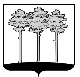 ГОРОДСКАЯ  ДУМА  ГОРОДА  ДИМИТРОВГРАДАУльяновской областиР Е Ш Е Н И Ег. Димитровград   31  мая  2018  года  	   	                                                              № 83/991   . Об отчёте о деятельности Главы Администрации города Димитровграда Ульяновской области и Администрации города Димитровграда Ульяновской области за 2017 год, в том числе о решении вопросов, поставленных Городской Думой города Димитровграда  Ульяновской области На основании части 11.1 статьи 35 Федерального закона от 06.10.2003 №131-ФЗ «Об общих принципах организации местного самоуправления в Российской Федерации», пункта 26 части 1 статьи 43 Устава муниципального образования «Город Димитровград» Ульяновской области, рассмотрев отчет, представленный исполняющим обязанности Главы Администрации города Димитровграда Ульяновской области Ю.А.Корженковой 23.04.2018 за             №01-19/1764, Городская Дума города Димитровграда Ульяновской области второго созыва решила:                    Отчёт о деятельности Главы Администрации города Димитровграда  Ульяновской области и Администрации города Димитровграда Ульяновской области за 2017 год, в том числе о решении вопросов,  поставленных Городской Думой города Димитровграда Ульяновской области утвердить, согласно приложению к настоящему решению.2. Установить, что настоящее решение и отчёт о деятельности Главы Администрации города Димитровграда  Ульяновской области и Администрации города Димитровграда Ульяновской области за 2017 год, в том числе о решении вопросов,  поставленных Городской Думой города Димитровграда Ульяновской области, подлежат опубликованию и размещению в информационно-телекоммуникационной сети «Интернет» на официальном сайте Городской Думы города Димитровграда Ульяновской области (www.dumadgrad.ru).  Глава города ДимитровградаУльяновской области                                                                      А.М.КошаевПриложение к решению Городской Думы города Димитровграда Ульяновской области второго созыва от 31.05.2018 №83/991Отчёт о деятельности Главы Администрации города Димитровграда Ульяновской области и Администрации города Димитровграда Ульяновской области за 2017 год, в том числе о решении вопросов,  поставленных Городской Думой города Димитровграда Ульяновской областиГлава VII. ГЛАВА АДМИНИСТРАЦИИ ГОРОДАСтатья 43. Полномочия Главы Администрации городаВ 2017 году Администрация города выступила в качестве лица, участвующего  в 624 гражданских делах в судах общей юрисдикции, у мировых судей, в арбитражных судах. Проведено 3590 правовых экспертиз. Администрацией города было принято 1678 постановлений, 311 из них имеют нормативный характер. Состоялось 51 заседание Комиссии по нормотворческой деятельности. Обеспечено участие представителя правового управления, а так же  представителей отраслевых (функциональных) органов и структурных подразделений в заседаниях Городской Думы, ее комитетов.Своевременно предоставлена информация на акты прокурорского реагирования, в том числе на 78 представление, 11 протестов.В программу «Реестр государственных услуг Ульяновской области» внесены сведения о 55 муниципальных услугах.Состоялось 4 заседания Комиссии  по рассмотрению жалоб на решения и  действия (бездействие) Администрации города Димитровграда Ульяновской области, ее отраслевых (функциональных) органов и их должностных лиц, муниципальных служащих при предоставлении муниципальных услуг, по результатам которой принято решение об удовлетворении жалоб, 5 жалоб оставлено без удовлетворенияВ течение 2017 года было проведено 12 бесплатных консультаций для населения специалистами отраслевых (функциональных) органов Администрации города и государственных учреждений по вопросам предоставления муниципальных услуг в Администрации города, в структурных подразделениях, отраслевых (функциональных) органах Администрации города, муниципальных учреждениях. В целях оказания бесплатной юридической помощи населению города, организовано и проведено 14 консультативных площадок в рамках программы «День бесплатной юридической помощи».В целях выработки единой позиции по вопросам правоприменительной практики организовано и проведено 5 совещаний-семинаров.Проведено 4 заседания штаба, на которых были рассмотрены вопросы в области организации предоставления муниципальных услуг, в том числе использования информационных технологий, а так же вопросов, возникающих в рамках выполнения мероприятий по реализации административной реформы на территории города.В рамках организации взаимодействия с общественными объединениями  в 2017 году было организовано 49 заседаний, встреч с общественностью, на которых было рассмотрено более 100 вопросов жизнедеятельности города в рамках реализации Послания Президента России (о состоянии гражданского общества, о создании комфортных условий для жизни горожан, о качестве государственных и муниципальных услуг, об общественном контроле, о строительстве социально значимых  объектов, о состоянии межнациональных отношений). На заседаниях и встречах присутствовали представители Городской Думы, Администрации города.В 2017 году выбран новый состав Общественной палаты города, проведено 8 заседаний Общественной палаты по обсуждению значимых городских вопросов. Оказано содействие в проведении заседаний городского Совета ветеранов, в организации мероприятий в рамках празднования 30-летия городского Женсовета.Организованы встречи Главы города с Ассоциацией профсоюзов, оказано содействие в проведении Первомайской демонстрации, Дня коллективных действий профсоюзов.Проведено 6 встреч с председателями уличных комитетов по вопросам благоустройства частного сектора.По направлению «Взаимодействие со СМИ» в печатных и электронных СМИ публикаций о достижениях города. Для реализации целей и задач в 2017 году по информированию населения через средства массовой информации были оформлены договорные отношения с газетой «Димитровград», «ДимТВ», ООО РИА «МартПлюс», ООО «Первое Маршрутное Телевидение Димитровград». Кроме договорных отношений, закрепленных в муниципальных контрактах, налажено взаимодействие со средствами массовой информации по направлению в редакции ежедневных пресс-релизов о деятельности Администрации города. Часть предоставляемой информации публикуется на безвозмездной основе. Организовано реагирование на критические высказывания в СМИ. В ежедневном режиме выявляются критические публикации, которые направляются по компетенции для реагирования. В печатных и электронных СМИ  размещено 313 публикаций.  На 63 критических публикации подготовлены ответы, которые размещены в СМИ. 250 материалов направлены в структурные подразделения к сведению.За 2017 год в Администрацию города поступило 2241 обращение граждан (2016 год - 2596), из них 1605 письменных обращений (2016 год - 1847), 636 устных обращений  (2016 год - 749). По итогам рассмотрения 12,8% вопросов решены положительно, на 75% обращений гражданам даны разъяснения. Наибольшее количество поступивших вопросов затрагивают сферу коммунально-бытового хозяйства, всего поступило 903 вопроса (36,6 %). Второе место занимает вопрос строительства и благоустройства дорог и тротуаров, поступило 513 вопросов (20,8%). Третье место занимают жилищные вопросы, всего поступило 140 вопросов (5,6%). Четвёртое место занимают вопросы транспорта, всего поступил 91 вопрос (3,6%).В 2017  году проведено 12 встреч Администрации города с жителями, в ходе которых жителями было задано 260 вопросов. Проведено 12 прямых линии «Администрация города-горожане». От жителей поступил 77 звонков. Главой Администрации проведено 12 личных приемов, принято 52 заявителя.Для перспективного развития города разработаны и утверждены проекты планировки и межевания территорий Западного планировочного района города в части корректировки проекта красных линий микрорайонов № 9 и № 10 с целью приведения в соответствие с Генеральным планом города (постановление Администрации города от 17.10.2017 № 1904), инновационной зоны по Западному шоссе, в юго-западной части города (постановление Администрации города от 22.06.2017 № 1118), инновационной зоны по улице Промышленной, в юго-западной части города (постановление Администрации города  от 22.06.2017 № 1119), земельного участка ул.Строителей,42 (постановление Администрации города от 18.10.2017 № 1929), линейного объекта «Газопровод низкого давления подземный, надземный ул.2-ая Пятилетка, 94,96, закольцовка МКР-1 и УППВОС, Крупской-Чайкиной» (постановление Администрации города от 17.01.2017 № 078). В 2017 году на утверждение Городской Думой была представлена структура Администрации города (решение от 11.10.2017 № 69/840 и от 13.12.2017 № 73/880). Распоряжениями Администрации города утверждены штатные расписания и штатные расстановки, система подчиненности структурных подразделений, отраслевых (функциональных) органов Администрации города и муниципальных казенных учреждений города. В установленном законодательством порядке о муниципальной службе и законодательством о труде распоряжениями Администрации города были назначены руководители МКУ «Управление гражданской защиты города Димитровграда», «Управление архитектуры и градостроительства города Димитровграда», «Дирекция инвестиционных и инновационных проектов», «Служба охраны окружающей среды». На должности руководителей отраслевых (функциональных) органов и начальников подразделений распоряжениями Администрации города назначены 10 человек, освобождены от должности 9 человек. За 2017 год на должности муниципальной службы было назначено (в т.ч. и в порядке перевода) 56 человек, освобождено с муниципальной службы 58 человек. Принято на работу для осуществления технического обеспечения деятельности Администрации города, ее отраслевых (функциональных) органов 49 человек, уволено по различным основаниям 55 человек.За 2017 год к дисциплинарным взысканиям привлечено 58 муниципальных служащих и 13 работников. Различными мерами поощрено (наградами Главы города, наградами Городской Думы) 44 работника. Наградами Губернатора Ульяновской области и Законодательного собрания Ульяновской области поощрено 10 работников.Ежемесячно проводится ревизия составов комиссий штабов, советов, коллегий, своевременно вносятся изменения в их составы.Организованы  14 рабочих поездок  представителей Правительства Ульяновской области  и 1 рабочая поездка  директора корпорации Росатом Лихачева А.Е. Все решения Городской Думы за 2017 год исполнены своевременно и в полном объёме.Глава VIII. АДМИНИСТРАЦИЯ ГОРОДА Статья 45. Полномочия Администрации городаПолномочия Администрации города в области планирования бюджета города, финансов и учета.Разработан проект Стратегии социально-экономического развития города до 2030 года. Мониторинг и контроль реализации Стратегии социально-экономического развития города осуществляются на основе данных официального статистического наблюдения, муниципальных программ, а также информации, предоставляемой руководителями структурных подразделений, отраслевых (функциональных) органов, подведомственных учреждений. Результаты мониторинга реализации документов стратегического планирования отражены в ежегодном отчёте Главы Администрации города о результатах деятельности Администрации и размещены на сайте Администрации города.Постановлением Администрации города от 20.07.2017 № 1331 утверждён Перечень муниципальных программ города на 2018 год и плановый период 2019 и 2020 годов. В 2017 году реализовывались 20 муниципальных программ. В рамках программ расход муниципального бюджета составил 911,0 тыс. руб. Общий объем расходов муниципального бюджета, без учета субвенций на исполнение делегируемых полномочий 1316,1 тыс. руб.Основные направления реализации муниципальных программ в 2017 году соответствовали приоритетам социально-экономического развития, установленным Стратегией социально-экономического развития муниципального образования «Город Димитровград» Ульяновской области  до 2025 года.Осуществлялась ежеквартальная оценка выполнения действующих муниципальных программ. Информация о промежуточных результатах их исполнения, с предложениями по их дальнейшей реализации, ежеквартально предоставлялась Главе Администрации города. Информация о реализации муниципальных программ размещается на сайте Администрации города.Проекты муниципальных программ проходят экспертизу. Проведено 5 экспертиз Адресной инвестиционной программы и 145 экспертиз муниципальных программ. В порядок разработки, реализации и оценки эффективности муниципальных программ в 2017 году включены Методика оценки эффективности реализации муниципальных программ и раздел по регистрации муниципальных программ в Государственной автоматизированной системе «Управление». Документы стратегического планирования регистрировались в государственной автоматизированной информационной системе «Управление».Одним из эффективных механизмов подготовки и реализации на территории города Димитровграда Ульяновской области муниципальных программ является деятельность Комиссии по муниципальным программам. В отчётном году организовано и проведено 3 заседания Комиссии по муниципальным программам, на которых  рассмотрено 6 вопросов. В целях подготовки проекта бюджета на 2018 год и плановый период 2019 и 2020 годов еженедельно проводились рабочие совещания с разработчиками муниципальных программ.В 2017 году разработаны и утверждены новые муниципальные программы «Создание комфортной среды и улучшение архитектурного облика города Димитровграда Ульяновской области на 2018-2022 годы», «Противодействие коррупции в городе Димитровграде Ульяновской области на 2018-2020 годы», «Управление муниципальным имуществом города Димитровграда Ульяновской области на 2019-2021 годы».В городе действуют шесть муниципальных программ, которые не финансируются более 2 лет подряд («Проведение инвентаризации земельных участков и совершенствование градостроительного информационного обеспечения в городе Димитровграде Ульяновской области», «Комфортные условия проживания населения города Димитровграда Ульяновской области на 2014-2018 годы», «Энергосбережение и повышение энергетической эффективности в городе Димитровграде Ульяновской области на 2014-2018 годы», «Реконструкция и модернизация инженерных систем и объектов жилищно-коммунального хозяйства города Димитровграда Ульяновской области на 2014-2018 годы», «Переселение граждан города Димитровграда Ульяновской области из домов, признанных аварийными после 01 января 2012 года», «Обеспечение инженерной инфраструктурой земельных участков, предоставляемых многодетным семьям для индивидуального жилищного строительства в городе Димитровграде Ульяновской области»).Оценка эффективности реализации муниципальных программ проведена на основе критериев (степень достижения планируемых значений целевых индикаторов (показателей), степень реализации, степень соответствия запланированному уровню расходов и эффективности использования бюджетных средств). По итогам оценки 15 муниципальных программ признаны высокоэффективными, 2 - эффективными, 1 - низкоэффективной, 2 - неэффективными.Согласно представленным отчетам практически по всем муниципальным программам целевые индикаторы соответствуют запланированным на отчетный период значениям. Однако имеются муниципальные программы, в которых достижение плановых значений показателей оказалось низким («Обеспечение жильем молодых семей» (53%), «Охрана окружающей среды в городе Димитровграде Ульяновской области» (25%).В рамках формирования проекта бюджета города Димитровграда Ульяновской области на 2018 год и плановый период 2019 и 2020 годы подготовлен прогноз социально-экономического развития города Димитровграда Ульяновской области на 2018 год и плановый период 2019 и 2020 годы с пояснительной запиской. Составлен баланс трудовых ресурсов на 2010-2021 годы. По состоянию на 01.01.2017 удельный вес трудоспособного населения составляет 61,1%. Велась работа по поддержке развития научно-производственного комплекса, научной, научно-технической, инвестиционной и инновационной деятельности. С целью создания и развитие «инновационной исследовательской территории» велось обеспечение кооперации между участниками при реализации проектов ядерно-инновационного кластера (далее – кластер). Кластер принимал участие в экспертизе Европейского секретариата кластерного анализа ESCA (European Secretariat for Cluster Analysis) на получение серебряного сертификата - документа, показывающего высокий уровень развития кластера на международном уровне и наличие в нем процессов улучшения кластерного менеджмента.Проводились мероприятия по внедрению малых инновационных предприятий в технологическую цепочку крупнейших организаций-участников кластера. В связи со скорым завершением строительства и запуском Федерального высокотехнологичного центра медицинской радиологии (далее – ФВЦМР) в кластере реализуется кооперационный проект с участием субъекта малого бизнеса ООО «РуФарма» и Ульяновским Государственным университетом (далее – УлГУ) по созданию лаборатории персонифицированной медицины, генетических исследований и разработке перспективных радиофармпрепаратов, с дальнейшей возможностью использовать площадку ФВЦМР как потенциальный комплекс по проведению клинических испытаний и практического применения разработанных препаратов.Эффективно внедряется в технологическую цепочку малое инновационное предприятие ООО «Атомтехсервис», которое реализует проект организации производства таблеток из неметаллических порошков для получения высокоплотных керамических изделий, обладающих однородной микроструктурой с высокими значениями механических характеристик бора, для стержней управления и защиты с повышенными эксплуатационными характеристиками для действующих и инновационных ядерных реакторов IV-го поколения. ООО «РВР» реализует проект по созданию образовательного программного оборудования с использованием виртуальной и дополненной реальности, данная разработка будет использоваться для обучения персонала АО «ГНЦ НИИАР» по работе на особо важных ядерных объектах, и позволит отработать основные механизмы управления реакторами на безопасном виртуальном тренажёре.Количество участников кластера по состоянию на 31.12.2017 года составляет 56 организации (2016 год - 52 ед.).В 2017 году автономная некоммерческая организация «Цент развития ядерного инновационного кластера города Димитровграда» (далее – АНО «ЦРК») установила контакты с новыми зарубежными партнёрами с целью создания кооперационных связей и реализации совместных инновационных проектов.Инновационный центр биотехнологий (г. Франкфурт на Майне) и АНО «ЦРК» предусматривает сотрудничество по направлению персонифицированная медицина,  генетические исследования и разработка перспективных радиофармпрепаратов, а также с целью представления интересов участников кластера на рынках Европы и северной Африки. АНО «ЦРК» участвовала в переговорах о реализации совместных проектов с представителями Сербской Республики, немецкого кластера TECHNOOGIE ZENTRUM Hannover и Агентства по конкурентоспособности Правительства Каталонии ACCIÓ. Достигнуты договорённости о развитии научно-технического сотрудничества в рамках международной межкластерной кооперации.Велась работа по формированию положений соглашений о сотрудничестве с рядом зарубежных организаций. Продолжилось сотрудничество с инновационным кластером Лёвен (Бельгия), высокотехнологичным кампусом Эйндховена (Нидерланды), National Cluster Association (Чешская Республика), Beijing Light CHITEC Metallurgical Technology Co., Ltd (Китай), RAMON (Китай), Emerald Medical Applications (Израиль).За отчётный период организациям-участникам кластера оказаны услуги по в выставочно-ярмарочных и коммуникативных мероприятиях:-международная выставка «ВэйстТэк» г.Москва (ООО «Пантекс»);-международная выставка строительных и отделочных материалов (ООО «СтройЛаб»);-XVII Всероссийский форум «Обращение медицинских изделий в России. Весенняя сессия» (ООО «ГеноМакс»);-международная конференция ENERGY STORAGE INNOVATIONS EUROPE 2017 г.Берлин (ООО «Комберри»);-международная промышленная выставка «Иннопром-2017г.» г. Екатеринбург (ЗАО «ПромСервис»);-II Международная научно-практическая конференция «Актуальные проблемы разработки, производства и применения радиофармацевтических препаратов» РАДИОФАРМА-2017г. г. Москва (ООО «РуФарма»);-национальная выставка-форум ВУЗПРОМЭКСПО-2017 г. Москва (УлГУ);-международная конференция ID TechEx World's First Conference on Energy Independent Electric Vehicles: Land, Water&Air. г.Делфт, Нидерланды (ООО «Комберри»);-международный форум об инновациях в сердечно-сосудистой хирургии ICI Meeting 2017 г.Тель-Авив, Израиль (ООО ИК «Современные Технологии»);-конвенция Леруа Мерлен 2017 «Ярмарка Шансов» г. Москва (ООО «АСТ», ООО «ДримВуд», ООО «СтройЛаб», ООО «КарбонЛаб», ООО «Экологика»);-международный бизнес-форум «Иран-Россия, страны СНГ и Восточной Европы» г.Тегеран, Иран (ЗАО «Промсервис»);-XXVII конгресс и международная выставка «Здравоохранение 2017» г.Москва (АО ГНЦ НИИАР, ООО «Руфарма», УлГУ, ДИТИ НИЯУ МИФИ, Администрация г.Димитровграда);-22-ой международная выставка Aquatherm г.Москва (МВЦ «Крокус Экспо», ООО НП Металл-Композит);-IX всероссийский бизнес-форум «Деловой климат в России» г.Ульяновск;-международная выставка MEDICA 2017 г.Дюссельдорф, Германия (ООО «ТестГен», ООО «Джинекст»);-XIX Всероссийский форум «Обращение медицинских изделий в России» г. Москва (ООО «ТестГен»);-VI Московский международный форум «Открытые инновации» г.Москва.По состоянию на 31.12.2017г. в активной стадии реализации находится 35 проектов малых и средних инновационных предприятий на общую сумму 39,281 млрд. руб. (5 якорных проектов кластера федерального уровня, 30 инновационных проектов). В стадии разработки находится 12 инновационных проектов.АНО «ЦРК» в рамках своей деятельности применяет меры поддержки организациям-участникам кластера в части проведения информационных кампаний в средствах массовой информации, а также по освещению деятельности ядерно-инновационного кластера и перспектив его развития. В 2017 году информация о проектах, компаниях и деятельности кластера публиковались в 27 печатных СМИ, 35 электронных СМИ, 12 видеороликов на ТВ (в том числе на федеральных каналах Россия 1, ТНТ, НТВ и другие).Совместный кластерный проект Научно-исследовательского центра фундаментальных и прикладных проблем биоэкологии и биотехнологии педагогического университета и организации-участника кластера ООО «Лиситея Медикал» предусматривает создание лаборатории молекулярно-генетической диагностики с целью повышения эффективности противоопухолевого лечения меланомы (россйиско-израильский проект).В ходе Петербургского международного экономического форума Внешэкономбанк и ГК «Росатом» заключили соглашение о сотрудничестве по созданию Международного центра исследований на базе многоцелевого реактора на быстрых нейтронах МБИР (МЦИ МБИР).В июне 2017 года на площадке Международной конференции МАГАТЭ по реакторам на быстрых нейтронах FR-17 представители ГК «Росатом» и Центра компетенций V4G4 (4 института атомных исследований и инжиниринговых компаний из стран «Вышеградской четверки»: Чехии, Словакии, Венгрии и Польши) подписали меморандум о взаимопонимании по участию в создаваемом МЦИ на базе МБИР. Стороны договорились согласовать ключевые условия участия в МЦИ МБИР и определять необходимый объем реакторного ресурса для выполнения научной программы.В 2017 году вёлся поиск зарубежных партнёров и проводились переговоры о проведении совместных образовательных научно-исследовательских проектов. АНО «ЦРК» совместно с Немецкой «Академией экономики и управления» реализовали 2 проекта по обучению сотрудников предприятий участников кластера на немецких курсах повышения квалификации по направлению проектный менеджмент по теме «Управление проектами» с организацией зарубежной стажировки по программе курса с посещением промышленных площадок. В 2017 году АНО «ЦРК» вела переговоры с представителями Deutsche Management Akademie Niedersachsen gemeinnützige GmbH о проведении семинаров и тренингов с сотрудников кластера по управленческому менеджменту с ориентацией на проекты соответствующие специализации кластера.В апреле 2017 года подписано соглашение о сотрудничестве и реализации совместных проектов между АНО «ЦРК» и научным кластером Иннополис.Разработан и реализуется блок совместных кадровых программ. АНО «ЦРК» организовало стажировку в Германию на производство INTAVIS Bioanalytical Instruments AG данное обучение прошло в рамках проекта по созданию научно-производственного комплекса для исследования и разработки радиофармпрепаратов (РФП), пятидневные выездные курсы повышения квалификации на тему «КОМПАС-3D. Расширенные возможности» (36 сотрудников кластера), «Среда SolidWorks. Основы проектирования». Организовано обучение сотрудников из числа организаций-участников кластера на образовательном курсе немецкой Академией экономики и управления AFW, с прохождением зарубежной стажировки (12 сотрудников из 5 организаций-участников кластера), на образовательных курсах дополнительной профессиональной программы «Радиационная безопасность и радиационный контроль», «Руководитель аккредитованного лица», «Лабораторная газовая хроматография, Работа с хроматографом и ПО», «Патентовед», на курсах повышения квалификации на кафедре Северо-Западного государственного медицинского университета имени И.И. Мечникова по специальности «Лабораторная генетика», обучение сотрудников УлГУ на цикле «Нормаконтроль технической и нормативной документации» (г. Санкт-Петербург), При содействии АНО «ЦРК» ООО «ТестГен» приняло участие в практическом семинаре «Причины отказов в государственной регистрации медицинских изделий в РФ. Актуальные проблемы и пути решения» («ВНИИИМТ» Росздравнадзора).  В мае 2017 года на базе АНО «ЦРК» открылся «Кластерный образовательный центр», который будет использоваться для проведения образовательных семинаров, тренингов и прочих коммуникационных мероприятий с участием сотрудников организаций-участников кластера. Участники проекта АНО «ЦРК», ЦМИТ «Прогресс», ООО «КОНУС».Всего в 2017 году АНО «ЦРК» организовала обучение на курсах повышения квалификации и участие в кадровых программах 123 сотрудников организаций-участников кластера. Оказано 34 услуги организациям кластера.Реализуется проект «Детская ядерная медицинская академия». Организовано обучение в соответствии с образовательной программой, учебным планом. В 2017 году в академии обучаются 112 детей 8-11 классов по дисциплинам «теоретическая физика», «практическая физика», «химия», «математика», «биология», «Информатика и ИКТ», «технический английский язык».Сопровождалось обеспечение стабильного развития атомного энергопромышленного комплекса в интересах инновационного развития экономики.На площадке АО «ГНЦ НИИАР» продолжаются строительно-монтажные работы по сооружению главного здания МБИР и ряда вспомогательных сооружений (убежище гражданской обороны, дренажная насосная станция, станция пожаротушения и другие). На 2018 год из средств федерального бюджета планируется выделить более 1 млрд. руб. Большой объем работ будет связан с приемом и поступлением на строительную площадку основного оборудования (корпуса реактора, внутрикорпусных устройств тепловой защиты корпуса, исполнительных механизмов системы управления и защиты реактора). Стоимость уникального оборудования составляет более 2 млрд. руб.В числе основных задач по строительству МБИР - разработка проектной документации на полное развитие проекта МБИР. В настоящий момент осуществляется сооружение первого этапа «сухой пуск реактора» для изучения нейтронно-физических характеристик активной зоны, завершение части научно-исследовательских и опытно-конструкторских работ.В рамках совершенствования и внедрения новых радиационных технологий диагностики и лечения наиболее значимых заболеваний в 2017 году продолжилась реализация проекта строительства ФВЦМР. По состоянию на конец 2017 года на объекте ведутся внутренние отделочные работы, завершается монтаж медицинского высокотехнологического оборудования, производятся пуско-наладочные работы.Завершён 1-ый этап строительства, в него вошли инженерные сети, в том числе внутри и внеплощадочные, корпусы жизнеобеспечения Центра, корпус протонной медицины и корпус аптеки. На 1-ый этап работ получено заключение о соответствии строительства (ЗОС). Готовиться пакет документации для ввода в эксплуатацию зданий и сооружений 1-го этапа строительства. Производится подготовка к сдаче работ 2-го этапа, в состав которого кроме вспомогательных корпусов войдут и медицинские - корпус №3 (Радиологический), корпус №6 (Поликлиника), корпус №8 (ПЭТ-центр). Созданы все условия для успешного окончания работ и поэтапного ввода Центра к концу 2018 года.В рамках полномочий организации и исполнения бюджета проводилась работа по организации и составлению проекта бюджета города, управлению счетами бюджета и бюджетными средствами, организации составления отчета об исполнении бюджета города, развитию информационной системы управления финансами. Организована работа  по эффективному расходованию бюджетных средств, по увеличению налогового потенциала в целях привлечения дополнительных доходов в бюджет города.Своевременно подготовлен проект бюджета города на 2018 год и плановый период 2019 и 2020 годов. В рамках мероприятий по формированию проекта бюджета города были разработаны основные направления бюджетной и налоговой политики города, проверены расчеты и обоснования прогнозов поступлений доходных источников, сформирован реестр расходных обязательств, проверены проекты муниципальных заданий на оказание муниципальных услуг, проверены расчеты по определению нормативных затрат на оказание (выполнение) муниципальных услуг и нормативных затрат на содержание имущества бюджетных и автономных учреждений, проверены расчеты и нормативные документы к проектам бюджетных смет по казенным учреждениям, проведен анализ по натуральным показателям в разрезе энергоресурсов, проведен анализ фонда оплаты труда по муниципальным учреждениям, внесены изменения в порядок применения целевых статей бюджетной классификации расходов. Проведены публичные слушания по проекту бюджета города Димитровграда на 2018 и плановый период 2019 и 2020 годов. Проект решения о бюджете города был рассмотрен на заседаниях  постоянных комитетов Городской Думы и на заседании специально созданной согласительной комиссии.Составление сводной бюджетной росписи бюджета города на 2017 год, доведение бюджетных ассигнований, лимитов бюджетных обязательств до главных распорядителей бюджетных средств было выполнено в установленные сроки, в соответствии с Бюджетным кодексом РФ. В решение о бюджете города в 2017 году было внесено 11 изменений (2016 год – 13).На 01.01.2017 на территории города 9 главных распорядителей бюджетных средств, 20 муниципальных казенных учреждений, 60 муниципальных бюджетных учреждений, 3 - муниципальных автономных учреждения. Для учета операций со средствами муниципальных учреждений в Управлении финансов открыто и обслуживается 174 лицевых счета.При санкционировании расходов осуществлялся текущий контроль первичных платежных документов. Особое внимание уделялось заявкам на оплату расходов по муниципальным целевым программам, общественно – значимым мероприятиям и Комплексу мер по социальной поддержке отдельных категорий граждан города. За 2017 год обработано 77891 заявка на кассовый расход в «АЦК-Финансы». Отсеяна после проверки 4521 заявка. Анализ количества обработанных и снижение роста числа отказанных заявок свидетельствует о повышении качества работы подведомственных учреждений в части оформления заявок, знания КБК и своевременного планирования расходов. В 2017 году было проведено санкционирование 11318 муниципальных контрактов и договоров. За 2017 год в Управление финансов поступило 626 исполнительных документов на общую сумму 147335,9 тыс.руб. (2016 год – 136336 тыс. руб.), по которым подготовлены и направлены должникам уведомления о поступлении исполнительного документа. Межведомственной городской комиссией по увеличению поступлений доходов в бюджет города и укреплению дисциплины оплаты труда проводился мониторинг и анализ динамики поступлений налоговых и неналоговых доходов в бюджет города,  темпов роста доходного потенциала города, снижения задолженности налогоплательщиков в бюджет, дисциплины оплаты труда и вопросов сокращения теневой заработной платы, финансового оздоровления предприятий города.Утвержден План первоочередных действий в экономике города на 2017 год. В целях увеличения налогового потенциала, привлечения дополнительных доходов в бюджет города, повышения налоговой дисциплины и укрепления финансовой стабильности жителей города, обеспечения своевременной уплаты налоговых и неналоговых платежей в бюджеты всех уровней ежеквартально проводится акция «Месячник налоговой помощи и финансовой грамотности». В августе и ноябре проведено 21 мероприятие, экономический эффект – 6,4 млн.рублей. Во время проведения акции наблюдается активизация населения и прирост количества обращений в ФНС и банки с целью уточнения сумм задолженности и их погашения.Внедрена новая форма работы – экспресс-уроки финансовой грамотности, индивидуальные консультации по налоговым, земельным и имущественным вопросам на крупных и средних предприятиях (10 предприятий 6012 человек). Всего в Администрацию города по различным каналам связи обратилось более 500 человек, которые получили разъяснения по интересующим их проблемным вопросам. Отчет о ходе акции, планируемых и проведенных мероприятиях, результатах и итогах, размещается на официальном сайте Администрации города.Реализовывались мероприятия, направленные на обеспечение муниципальных нужд в целях повышения эффективности, результативности осуществления закупок товаров, работ, услуг, обеспечения гласности и прозрачности осуществления закупок, предотвращения коррупции и других злоупотреблений в сфере закупок.В 2017 году было размещено закупок на поставки товаров, оказание услуг, выполнение работ для муниципальных нужд на сумму 1 017 599,10 тыс.руб. что составило 97,33% от средств, выделенных на закупки в текущем периоде, в том числе размещено у единственного источника 266 525,61 тыс.руб.По сравнению с аналогичным периодом 2016 года сумма размещенных средств увеличилась на 96 576,04 тыс. руб., в том числе размещение у единственного источника увеличилась на 16 368,34 тыс.руб. Объем централизованных закупок от общего объема закупок в 2017 году составил 73,81% (2016 год - 72,84%).В 2017 году проведены 591 аукцион в электронной форме (535758,58 тыс. руб.), 3 открытых конкурса (68571,25 тыс. руб.), 92 запроса котировок (12 980,42 тыс.руб.), 32 открытых конкурса с ограниченным участием (133763,23 тыс. руб.).Победителями в проведенных процедурах осуществления закупок в 2017 году преимущественно являются организации из Ульяновской области.Была организована работа по оказанию постоянной правовой, информационной, методической помощи как по собственной инициативе так и по мере поступления обращений от муниципальных заказчиков, заказчиков города. В 2017 году было проведено 7 обучающих семинаров с получателями бюджетных средств города и организовано обучение 42 контрактных управляющих и сотрудников муниципальных заказчиков, заказчиков города. Обеспечена работа Единой комиссии по осуществлению закупок для нужд муниципальных заказчиков, заказчиков города.Осуществлялся контроль в сфере закупок и внутреннего муниципального финансового контроля в сфере закупок для обеспечения муниципальных нужд.В 2017 году в рамках осуществления внутреннего муниципального контроля в сфере закупок и контроля в сфере закупок для обеспечения муниципальных нужд проведено 12 контрольных мероприятий. Выявлено 35 нарушений. Материалы по трём проверкам направлены в Контрольное управление администрации Губернатора Ульяновской области, по одной проверке в Управление Федеральной антимонопольной службы по Ульяновской области для принятия решения о возбуждении административного производства. По результатам рассмотрения дела об административном правонарушении Управлением Федеральной антимонопольной службы по Ульяновской области назначен штраф в сумме 25 тыс. руб. Производство по 2 делам об административных правонарушениях прекращены в связи с малозначительностью.Материалы по всем проведенным контрольным мероприятиям направлены в Прокуратуру города Димитровграда.Полномочия Администрации города в области управления муниципальной собственностью, взаимоотношений с предприятиями, учреждениями и организациями на территории города.Решением Городской Думы города от 29.11.2017 № 72/858 утвержден Прогнозный план (Программа) приватизации муниципального имущества города Димитровграда Ульяновской области на 2018 год и плановый период 2019 - 2020 годов, согласно которому в 2017 году были выставлены на торги 16 объектов муниципального имущества (72451,78 кв.м.). Приватизировано 6 объектов тепловых сетей длиной 56202,48 п.м. (19002 тыс.руб.), реализованы объекты по проспекту Ленина,3 (370,4 тыс. руб.) и по ул.Западной,11 в рамках 159-ФЗ, вне рамок Программы приватизации. Не реализовано 8 объектов в связи с признанием торгов несостоявшимися.В рамках полномочий по владению, пользованию и распоряжением имуществом, находящимся в муниципальной собственности города в порядке, установленном Городской Думой, в 2017 году заключен 1 договор купли-продажи нежилого помещения, 21 договор аренды нежилых помещений, 15 договоров безвозмездного пользования нежилых помещений. В досудебном порядке за 2017 год было направлено 160 претензий по оплате задолженности за пользование нежилыми помещениями и около 84 исковых заявлений о взыскании задолженности в судебном порядке. В результате претензионно-исковой работы в бюджет города поступило 3775,16 тыс.руб.В рамках осуществления полномочий собственника имущества муниципальных предприятий в отношении муниципальных унитарных предприятий Комитетом по управлению имуществом города в 2017 году проводились проверка финансово-хозяйственной деятельности, штатного расписания и расстановки, соблюдения трудового законодательства, контроль за оформлением, использованием, сохранностью, а также проводимой инвентаризацией имущества, закрепленного за муниципальными унитарными предприятиями, контроль за перечислением в бюджет города части прибыли организаций, оставшихся после уплаты налогов и иных обязательных платежей, планов финансово-экономического развития организаций. Муниципальные унитарные предприятия в 2017 году перечислили в бюджет города 477,9 тыс. руб. – 50% от прибыли.Осуществлялся муниципальный земельный контроль. Проведены 2 внеплановые проверки в отношении физических лиц, в результате которых выявлены нарушения в сфере земельного и водного законодательства, выразившиеся в отсутствие доступа к водному объекту общего пользования. Материалы проверок направлены в Прокуратуру города Димитровграда и Агентство государственного имущества и земельных отношений Ульяновской области для принятия мер. Прокуратурой города Димитровграда отказано Администрации города в согласовании проведения 2 внеплановых проверок в отношении юридических лиц. По запросу Агентства государственного имущества и земельных отношений Ульяновской области муниципальным земельным контролером проведено 90 обследований земельных участков на предмет использования их по целевому назначению. Нарушений земельного законодательства не выявлено. Акты проведенных обследований были направлены в Агентство государственного имущества и земельных отношений Ульяновской области. Проведено 75 обследований земельных участков, у которых Комитетом по управлению имуществом города выявлено отсутствие кадастровой стоимости, с целью проверки фактического их использования. Акты проведенных обследований направлены в Комитет по управлению имуществом города для дальнейшей работы по увеличению налоговых и неналоговых поступлений в бюджет города.Проведены мероприятия, направленные на профилактику нарушений обязательных требований земельного законодательства. На официальном сайте Администрации города размещены нормативные правовые акты, содержащие требования, соблюдение которых является предметом муниципального контроля, опубликованы руководства по соблюдению обязательных требований, обобщение практики осуществления в соответствующей сфере деятельности муниципального контроля.От сдачи в аренду земельных участков, находящихся в муниципальной собственности, в 2017 году в доход поступило 1847,80 тыс. руб., 3980, 20 тыс. руб. - от продажи земельных участков, находящихся в муниципальной собственности. Был заключен 1 договор купли-продажи земельного участка, 10 договоров аренды земельных участков, 7 договоров безвозмездного пользования земельных участков. В досудебном порядке за 2017 год было направлено 127 претензий по оплате задолженности за пользование земельными участками и около 78 исковых заявлений о взыскании задолженности в судебном порядке. В результате претензионно-исковой работы в бюджет города поступило 6880,20 тыс.руб.Вёлся учёт муниципального жилищного фонда. По состоянию на 01.01.2018 в реестре муниципальной собственности города значится 1460 жилых помещений. Ведется постоянная инвентаризация данного реестра, своевременно исключаются жилые помещения, переданные в собственность граждан в порядке приватизации.В рамках осуществления отдельных государственных полномочий по предоставлению жилого помещения в собственность бесплатно, в 2017 году заключен 101 договор о безвозмездной передаче в собственность граждан жилых помещений.В рамках реализации муниципальной программы «Развитие жилищно-коммунального комплекса, дорожного хозяйства и благоустройства города Димитровграда Ульяновской области на 2016-2021 годы» выполнены работы по разработке проектно-сметной документации на капитальный ремонт 2 муниципальных помещений (Баданова,26, 50 лет Октября, 20-1), проведено техническое обследование (ул.П.Лумумбы,32-3) и строительная экспертиза муниципальных учреждений (ул.Хмельницкого,74-1; ул.Хмельницкого,74-2), проведен капитальный ремонт 8 муниципальных помещений (ремонт кровли по ул.3 Интернационала,60-1, работы по переносу и дополнительной установке газового оборудования в жилом доме по ул.Миюсова, 4-1, работы по установке котла и переоборудования системы отопления и по установке приборов учета газоснабжения по ул.Баданова, 26, работы по установке приборов учета горячего и холодного водоснабжения по следующим адресам: ул.Автостроителей, 11-33, ул.Куйбышева, 28А-7, ул. 50 лет Октября, 106-20, пр.Ленина, 48-33, ул.Гвардейская, 55-12).В рамках полномочий по определению границ прилегающих к некоторым организациям и объектам территорий, на которых не допускается розничная продажа алкогольной продукции, постановлением Администрации города создана рабочая группа по разработке муниципальных нормативных актов. Определены границы прилегающих территорий, на которых не допускается розничная продажа алкогольной продукции (со схемами границ).Полномочия Администрации города в области жилищно-коммунального хозяйства.Организовано электро-, тепло-, газо- и водоснабжение населения, водоотведение.Обеспечение потребителей города тепловой энергией на нужды отопления и горячего водоснабжения  осуществляют 4 предприятия, имеющих на балансе 22 теплоисточника, котельные, работающие на газе:- ООО «НИИАР-ГЕНЕРАЦИЯ» -  57 км (имеет свои сети по Западной части города);- ООО «Ресурс» - 32,2 км (имеет в собственности сети в Первомайском районе города);- МУП «Гортепло» - 68,4 км, 17 котельных (15 котельных муниципальных, 2 котельных в аренде, имеет свои сети в Центральном районе города и пос. Дачный);- ООО «Корпорация развития коммунального комплекса Ульяновской области» (3 блок модульных котельных).Нормативный запас топлива создан – 8,3 тыс. тонн.Теплом обеспечены все социально-значимые объекты города и жилищный фонд. Теплоноситель на нужды отопления и горячего водоснабжения подается согласно температурному графику. На объектах ежегодно  осуществляется текущий и капитальный  ремонт.МУП «Гортепло» была разработана программа модернизации на 2017 год.Выполнен ремонт (замена) технически изношенных (аварийных) тепловых сетей общей протяженностью 2970м. на сумму 34,2 млн.руб. (ул.Куйбышева, 305-321, ул.Власть Труда, 37-45, пер.Речной, ул. Куйбышева, 258, ул. Лермонтова, 2, 6, 8, 10, 45, 47, ул.Лермонтова, 12, ул.Вокзальная, 91, паропровод ЦТП №6 по ул.50 лет Октября, линия ГВС по ул. Куйбышева от котельной №9 на линии отопления от котельной №25, ул. 9 Линия, 17-12).В программу модернизации на 2017 год были включены тепловые сети и сети ГВС от котельных №25 (совместно с сетями ГВС от котельной №9) и №18, на которых в отопительный период 2016-2017 год было устранено 64 порыва. Убыток от эксплуатации этих котельных за 2016 год составил – 8615,53 тыс. руб.Итогом модернизации тепловых сетей и сетей ГВС будет снижение потерь теплоносителя в объеме 651,3 м3, снижение потерь тепловой энергии с утечками теплоносителя и через изоляцию трубопровода 2794,2 Гкал. В результате будет достигнут экономический эффект в виде экономии энергоресурсов (воды и газа) на 2471,6 тыс. руб. МУП «Гортепло» выполнены мероприятия за счет собственных средств на сумму 4,1 млн.руб - ремонт 15 котлов и вспомогательного оборудования в  котельных, режимная наладка 42 котлов в котельных № 7,18,23,27, текущий и косметический ремонт 5 зданий в котельных, ремонт 15 КИПиА в котельных, проведён ремонт 4 705,8 м. тепловых сетей и сетей горячего водоснабжения, замена 50 м т/сети и сети ГВС от кот. №18, замена 40 м теплосети ул. Куйбышева,286а, замена тепловой сети по ул. Гагарина, ремонт 250 м т/сети после проведения гидравлических испытаний.ООО «Ресурс» в рамках выполнения капитального ремонта тепловых сетей произведена замена 210м. наиболее изношенных участков трубопроводов  во 2, 2а жилых микрорайонах, ул. Западная, пр. Автостроителей, замена 100 м внутриквартальных сетей. Произведена замена более 600 м внутриквартальных трубопроводов т/сети и ГВС. Итого ООО «Ресурс» было заменено 970 м. Общая стоимость мероприятий более 12 млн. рублей.В рамках подготовки ООО «НИИАР-ГЕНЕРАЦИЯ» к отопительному сезону 2017-2018 годов была выполнена замена 2 км тепловых сетей, ремонт 6 котлов, ремонт 2 турбоагрегатов, ремонт вспомогательного оборудования в количестве 7 шт., капитальный ремонт помещений ТЭЦ, ремонт вводных 3 шкафов 0,4 кВт.. Итого теплоснабжающими организациями в 2017 году была произведена замена около 10 км. труб.Водоснабжение потребителей города Димитровграда осуществляют специализированная организация ООО «Ульяновский областной водоканал» протяженность сетей – 303,08 км. Для повышения надежности и качества работы систем водоснабжения в 2017 году ООО «Ульяновский областной водоканал» выполнены мероприятия по замене 3000 м. водопроводных сетей различных диаметров и осуществлен ремонт (промывка) 2000 м сетей канализации, выполнена замена 2 пожарных гидрантов, 6 насосов на скважинах, 10 запорных арматур на водопроводных сетях, 6 запорных арматур на канализационных сетях, 6 насосов на КНС. Электроснабжение потребителей города осуществляют ООО «Энергомодуль» (403,45 км.), АО «ГНЦ НИИАР» (117 км). В рамках гарантийных обязательств по Энергосервисному контракту ООО «ЦСЭТ» в 2017 году была произведена замена вышедших из строя 800 светильников уличного освещения. На содержание сетей уличного освещения на территории города был затрачен 1 млн. руб. В 2017 году выполнены подвес 600 м провода, замена 7 аварийных опор, 30 светильников (шаров) в парках, аллеях и скверах, установка и замена 9 светодиодных светильников, замен 80 перегоревших или украденных ламп в существующих светильниках уличного освещения. В 2017 году, в соответствии с утвержденной программой ООО «Энергомодуль», проведен ремонт 30,4 км электрических сетей (дорога на пос. Дачный, ул. Черемшанской, ул. Тараканова, в районе Горки, Зайцевом поселке и т.д.), отремонтировано 17 трансформаторных подстанций в Центральном и Первомайском районах города (более 76 млн. руб.).Газоснабжение осуществляет ООО «Газпром газораспределение Ульяновск» филиал в г.Димитровграде.Аварийно-диспетчерские службы работают в штатном режиме. Еженедельно запрашивалась информация о состоянии расчетов исполнителей коммунальных услуг с лицами, осуществляющими производство и реализацию ресурсов. Задолженность теплоисточников за потреблённый природный газ по состоянию на 05.04.2018 составляет 851,678 млн. руб. Согласно договору реструктуризации долга за счет средств областного бюджета планируется оплатить задолженность за потребленный природный газ 247,241 млн. руб.Общая задолженность по городу 612 844,22 тыс.руб. (за электроэнергию - 40251,48 тыс.руб., за тепловую энергию, ХВС и ГВС - 572592,74 тыс.руб.).В рамках организации дорожной деятельности в отношении автомобильных дорог местного значения реализовывалась муниципальная программа «Развитие жилищно-коммунального комплекса, дорожного хозяйства и благоустройства города Димитровграда Ульяновской области на 2016-2021 годы».В 2017 году приведены в нормативное состояние 7 автомобильных дорог общего пользования местного значения (83,845 млн. руб.). Работы выполнены подрядной организацией ООО «Ульяновсктрансстрой» и приняты Общественной комиссией города. Проведён ремонт 2 автодорог к садовым обществам «Объединенный» и «Химмаш-1» (2,02 млн. руб.), 5 тротуаров (9,076 млн. руб.), 3 пешеходных перехода (2,787 млн. руб.). Восстановлено 18 автобусных павильонов (1,8 млн. руб.). Восстановлены велосипедные дорожки в Рыба-парке (10,1 млн. руб.). Отремонтирован тротуар вдоль жилого дома № 3 по ул. Западной (0,8 млн. руб.). Нанесено 14 252,5 кв.м. горизонтальной разметки.Качество выполненных работ на всех этапах контролировался специалистами независимого технического надзора на договорной основе, членами Общественной комиссии, депутатами Городской Думы и представителями заказчика в лице Комитета по ЖКК и МКУ «Городские дороги».В рамках реализации муниципальной программы «Строительство улиц и автодорог в городе Димитровграде Ульяновской области» по объекту «Реконструкция автомобильной дороги по ул. Промышленная» выполнено 16 % объема работ согласно смете. Окончание работ по данному объекту, согласно заключенному контракту, предусмотрено в 2018 году. По объекту «Дорога к памятнику Ватутина (от ул. Гоголя до ул. Коммунальная) мероприятие «Выполнение инженерных изысканий, инженерно-экологических изысканий, в том числе разработка проектной документации и государственная экспертиза проектной документации» заключен муниципальный контракт, мероприятие выполнено в полном объеме. В связи с тем, что лимиты из областного бюджета были отозваны, образовалась кредиторская задолженность на сумму контракта 2000 тыс.руб. (уведомление об изменении лимитов бюджетных обязательств №7164 от 30.11.2017). В муниципальную программу внесены соответствующие изменения, предусматривающие реализацию данного мероприятия в 2021 году. Организовано транспортное обслуживание населения. Транспортным обеспечением населения занимаются 7 транспортных предприятий на 27 маршрутах внутригородских пассажирских перевозках.Ежедневно на внутригородские пассажирские маршруты выходит 172 транспортных единицы (с началом дачного сезона 175 единиц), кроме этого у каждого из перевозчиков имеется резервный транспорт, что позволяет оперативно регулировать количество подвижного состава работающего на линиях. После часа «пик», в вечернее время количество транспортных средств на маршрутах, в связи со значительным снижением пассажиропотока, уменьшается.Информация о существующих внутригородских маршрутах, с указанием номеров, графических схем, ответственных перевозчиках, начальных, конечных и ряда промежуточных остановок, а также расписания движения опубликованы на официальном сайте Администрации города. Номера телефонов, на которые можно обратиться по работе общественного транспорта размещены на официальном сайте Администрации города, а также на всех остановочных павильонах.Организован сбор, вывоз, утилизации и переработка бытовых и промышленных отходов. Для предотвращения несанкционированного складирования мусора на территориях города, в 2017 году были организованы дополнительные места сбора и вывоза ТКО и КГМ как на территории многоквартирных домов (далее – МКД), так и на территории частного жилого сектора.В рамках полномочий по организации благоустройства территории города и созданию условий для массового отдыха жителей города разработаны Правила благоустройства (решение Городской Думы города от 28.06.2017 №65/781).В городе реализуется муниципальная программа «Создание комфортной среды и улучшение архитектурного облика города Димитровграда Ульяновской области». На реализацию мероприятий муниципальной программы утвержден объем финансирования 58772,2 тыс.руб. (292,4 тыс.руб. -  бюджет города, 16959,2 тыс.руб. - областной бюджет, 41520,6 тыс.руб. - федеральный бюджет).В рамках реализации муниципальной программы достигнуты следующие результаты - разработаны дизайн-проекты благоустройства дворовых территорий МКД (497 тыс.руб.) и благоустройства общественных территорий пр.Ленина, ул.Лермонтова (823,5 тыс.руб.), благоустроено 25 дворовых территорий МКД на сумму 38684,434 тыс.руб. (заменены малые архитектурные формы (скамьи, урны), установлена 21 детская игровая площадка, установлено 8 спортивных площадок с прорезиненным покрытием, оборудовано 25 парковок для автотранспорта), благоустроена территория общественного пользования ЦКиД «Восход» на сумму 18654,44856 тыс.руб. (монтаж 2713 м. бордюрного камня, укладка 1961 кв.м. асфальтобетонного покрытия, 1560 кв.м. тротуарной плитки, завоз земли, ландшафтное озеленение, устройство детской игровой площадки с бесшовным резиновым покрытием и установка 2 детских игровых комплексов, устройство экопокрытия тротуара на главной аллее (достигнуто на 30%), прокладка кабеля электроснабжения и установка опор освещения для светильников, установка малых архитектурных форм).В рамках реализации мероприятий по благоустройству муниципальной программы «Развитие жилищно-коммунального комплекса, дорожного хозяйства и благоустройства города Димитровграда Ульяновской области на 2016-2021 годы» высажено 77980 шт. рассады цветочных культур, установлено 46 детских игровых и спортивных площадок, 1 гимнастический городок с баскетбольным кольцом, 5 детских песочниц, 2 детские горки, 1 детские карусели, 5 детских качелей, 3 урны, 10 скамей, 1 игровой комплекс.В рамках полномочий по обеспечению отлова безнадзорных домашних животных в 2017г. выполнен отлов 2564 безнадзорных животных (2016 год -  2490).Организуется содержания мест общего пользования при захоронении (вывоз мусора, покос травы, окраска бордюров, бочек, туалетов, посадка цветов). В рамках реализации муниципальной программы «Развитие инженерной инфраструктуры города Димитровграда Ульяновской области» по объекту «Строительство нового кладбища в городе Димитровграде Ульяновской области» выполнены инженерные изыскания, кадастровые работы по составлению межевого плана.Организовано содержание муниципального жилищного фонда. 34 управляющих компаний (далее – УК) управляют и содержат 880 МКД. По сравнению с 2016 годом количество УК увеличилось на 30 %. Было проведено 12 открытых конкурсов по отбору управляющих компаний. 3 МКД управляется по результатам конкурса. Во всех МКД выбран совет дома.В 2017 году даны устные консультации и рассмотрены письменные обращения 1824 граждан о выполнении управляющими компаниями обязательств, предусмотренных Жилищным кодексом РФ.Подано 204 заявления о предоставлении муниципальной услуги по согласованию переустройства и перепланировки жилых помещений, 3 заявления по переводу жилых помещений в нежилые. Из них через МФЦ – 18. По сравнению с 2016 годом количество перепланировок увеличилось, количество переводов уменьшилось. Организовано получение информации об объеме, о перечне и качестве оказываемых услуг.Заключено соглашение между дежурно - диспетчерскими и аварийно-восстановительными службами ресурсоснабжающих организаций с целью взаимодействия при плановых отключениях, технологического отказа и (или)  аварийной ситуации на магистральных сетях и объектах теплоснабжения, водоснабжения, водоотведения, электроснабжения и газоснабжения, объектах социальной сферы и жилищного фонда на территории города. Проведено более 200 обследования конструктивных элементов и инженерных систем на основании поступающих обращений в МКУ «Контакт-Центр» и заявок в службу «05». По результатам обследования все выявленные нарушения устранены управляющими компаниями.  Проведено более 50 энергетических обследований МКД с участием представителей УК и инженеров МКУ «Контакт-Центр».В рамках реализации муниципальной программы «Развитие жилищно-коммунального комплекса, дорожного хозяйства и благоустройства города Димитровграда Ульяновской области на 2016-2021 годы» достигнута экономия  потребления электрической энергии для нужд уличного освещения, в рамках реализации энергосервисного контракта 72,5%, произведена выплата субсидий на финансовое обеспечение затрат, связанных с выполнением работ по ремонту и замене тепловых сетей города– 34261,16024 тыс. руб., выполнены работы по ремонту и замене тепловых сетей города -3 км.Полномочия Администрации города в области градостроения.В целях создания условий для устойчивого развития территории города в части выполнения мероприятий по освоению промышленной зоны города в формате «моногород первой категории», включая развитие инженерно-транспортной инфраструктуры территории решениями Городской Думы города внесены изменения в Генеральный план города и в Правила землепользования и застройки города.В 2017 году силами МКУ «Управление архитектуры и градостроительства города Димитровграда» разработан проект Правил землепользования и застройки (текстовая часть), который актуализирован в связи с изменением действующего законодательства. Получено положительное заключение Агентства архитектуры Ульяновской области. Разработан проект Местных нормативов градостроительного проектирования города. Данный проект направлен на согласование в Агентство архитектуры Ульяновской области.Предоставлено 237 муниципальных услуг по выдаче разрешений на строительство (46 - на строительство объектов капитального строительства, 191 - на строительство объектов индивидуального жилищного строительства). Предоставлено 105 муниципальных услуг по выдаче разрешений на ввод объектов в эксплуатацию (39 разрешений на ввод объектов капитального строительства и 66 разрешений на ввод объектов индивидуального жилищного строительства). Предоставлено 78 муниципальных услуг по выдаче сведений из информационного системы градостроительного обеспечения.В целях сохранения архитектурно-художественного облика города и обеспечения нормативного правового регулирования вопроса размещения вывесок на фасадах зданий, сооружений, расположенных на территории города, разработан и принят Порядок размещения и содержания вывесок на фасадах зданий и сооружений, расположенных на территории города (постановление Администрации города от 01.09.2017 № 1630). Данный порядок устанавливает требования к вывескам, их размещению и содержанию на территории города. В 2017 году выдано 51 разрешение на установку и эксплуатацию рекламных конструкций. Доходная часть бюджета за выдачу разрешений на установку и эксплуатацию рекламных конструкций составила 235 тыс. руб.В рамках полномочий комплексного развития территории решением Городской Думы города Димитровграда от 27.07.2016 №47/571 утверждён комплексный инвестиционный план модернизации экономики монопрофильного муниципального образования (моногорода) городского округа Димитровграда Ульяновской области. Ключевой показатель эффективности – получение статуса «территория опережающего социально-экономического развития» 19 июля 2017 года утверждено Постановление Правительства РФ от №848, «О создании территории опережающего социально-экономического развития «Димитровград» (далее - ТОСЭР «Димитровград»). 16 августа 2017 года подписано Соглашение между Министерством экономического развития Российской Федерации, Правительством Ульяновской области и Администрацией города Димитровграда Ульяновской области о создании на территории муниципального образования «Город Димитровград» Ульяновской области территории опережающего социально-экономического развития «Димитровград». Соглашение определяет права, обязанности и ответственность Сторон при создании на территории города ТОСЭР «Димитровград», устанавливает границы, а также определяет показатели эффективности функционирования территории опережающего развития и их значения, порядок, сроки и формы представления Правительством Ульяновской области в Министерство экономического развития РФ отчетных документов о функционировании территории опережающего развития.К моменту подписания Постановления Правительства РФ от 19 июля 2017 года №848 «О создании территории опережающего социально-экономического развития «Димитровград», в реестр инвестиционных проектов было включено 16 инвестиционных проектов, 12 из них подписали предварительные соглашения о намерении реализовать инвестиционный проект на территории города Димитровграда, 8 кандидатов предоставили паспорта инвестиционных проектов.На 31.12.2017 статус резидента ТОСЭР получили инвесторы ООО «Призма» и ООО «Торсион-Д». Эти проекты обеспечат в 2018 году вложение 48 млн. руб. инвестиций и создание 46 рабочих мест. Значение показателя достигнуто. (план на 2017 год – 1 резидент, план на 2018 год – 8 резидентов).В рамках полномочий осуществления функций заказчика-застройщика на строительство, реконструкцию зданий, сооружений, инженерных коммуникаций и других объектов на территории города и реализации муниципальной программы «Строительство, реконструкция и капитальный ремонт объектов социальной сферы на территории города Димитровграда Ульяновской области» заключен контракт на выполнение работ по объекту «Реконструкция автомобильной дороги по ул.Промышленная». Работы выполнены на 7%, предполагаемая дата сдачи объекта – сентябрь 2018 года. Разработана проектно-сметная документация на строительство объекта «Дорога к памятнику Ватутина (от ул.Гоголя до ул.Коммунальная)». Получено положительное заключение государственной экспертизы проектно-сметной документации на строительство объекта «Детский сад по пр.Автостроителей, 31А», завершено строительство объекта «Детский сад в Центральном жилом районе по ул.Восточная, 18». Заключен контракт и выполнены инженерные изыскания по объекту «Строительство нового кладбища». Выполнены работы по капитальному ремонту систем водоснабжения и водоотведения здания средней школы №10.Организованы мероприятия по охране окружающей среды в границах города.В рамках муниципальной программы «Охрана окружающей среды в городе Димитровграде Ульяновской области» разработаны декларации безопасности четырёх гидротехнических сооружений (далее – ГТС), находящихся в муниципальной собственности города (1121,17 тыс.руб.). Декларации безопасности разработаны, но не утверждены в Управлении Ростехнадзора, в связи с необходимостью проведения ряда мероприятий. Ориентировочный срок утверждения деклараций безопасности гидротехнических сооружений до 01.07.2018. Проведено обязательное страхование гражданской ответственности владельца опасного объекта (ГТС) за причинение вреда в результате аварии на опасном объекте (55,68 тыс.руб.).В рамках использования бюджетных ассигнований резервного фонда Администрации города осуществлен монтаж ограждений и ликвидация повреждений городской телефонной станции по ул.Больничной, 1 (132,969 тыс. руб.)В 2017 году были проведены мероприятия экологической направленности - участие во всероссийских и областных субботниках с привлечением населения, волонтёров, а также учащихся средних и высших учебных заведений, участие во Всероссийском экологическом субботнике, в рамках Всероссийского проекта «Страна экологических троп» на территории «Экологического парка «Березовая роща» проведен экологический субботник, участие в акции «Вода России», «Дни чистой Волги», организованы мероприятия по очистке от кострищ и мусора особо охраняемых природных территорий местного значения «Экологический парк «Берёзовая роща», «Экологический парк «Дубовая роща» (далее – ООПТ).В учреждениях города в соответствии с экологическим календарем, а также планом по реализации Года экологии и Года особо охраняемых природных территорий проведены мероприятия просветительского характера. Год экологии в городе был открыт выставкой, в рамках празднования 74-й годовщины со дня образования Ульяновской области, проведен Всероссийский заповедный урок во Дворце книги, в рамках месячника НКО-2017 прошел круглый стол, посвященный Году экологии. В рамках круглого стола освещены основные направления природоохранной деятельности, осуществляемой и планируемой на территории города, дан официальный старт Году экологии. На станции юных натуралистов совместно с Местной организацией Мелекесского района охотников и рыболовов организована научно-практическая конференция, посвященная Дню водно-болотных угодий. В рамках областного агитпоезда «За здоровый образ жизни» в ДОУ № 52 проведена лекция, посвященная обзору экологической ситуации в городе. В рамках библионочи «Экология природы - экология души» с целью ознакомления населения города с системой ООПТ России подготовлена интерактивная тематическая площадка. В рамках реализации регионального проекта «Серебряное поколение в науке» для граждан старшего поколения мероприятия экологической направленности. Проведена экологическая викторина для юных художников из городов присутствия ГК «Росатом» и городов ЗАТО. Для учащихся школ города проведен круглый стол на тему «Экология и мы», организована экскурсия на стационарный пост-лабораторию по контролю качества атмосферного воздуха. Проведен фотоконкурс «Экогражданин».С целью поддержки общественных инициатив в области экологии и озеленения города организована работа Общественного экологического совета при Администрации города (далее – Общественный экологический совет) и координационного совета по реализации областного проекта «Зелёный регион» в городе.Принято участие в региональной акции «Посади и вырасти своё дерево». Всего в городе высажено 2440 деревьев и кустарников. Составлен реестр, осуществлена паспортизация высаженых деревьев и кустарников. Проведена инвентаризация приживаемости саженцев, высаженных на территории города в 2016 году. В целом по городу количество неприжившихся саженцев не превысило нормативных 20 %. По итогам инвентаризации запланирована подсадка деревьев. В целях подготовки к проведению в 2018 году Добровольного экологического года разработан и утверждён план экологических мероприятий на территории города.С целью оперативного устранения негативного влияния аварийных зелёных насаждений на здоровье, условия деятельности и проживания человека в 2017 году оформлено 496 заключений о состоянии 3962 древесно-кустарниковых насаждений, находящихся в аварийном состоянии (27 - образовательным учреждениям, 81 - Комитету по ЖКК и МКУ «Городские дороги», 388 - на снос и обрезку аварийных зелёных насаждений, произрастающих на придомовых и иных территориях в границах города).На основе выданных Администрацией города разрешений на строительство и разрешений на земляные работы, подготовлено 12 разрешений на снос зеленых насаждений и почвенного покрова. На основе информации о выданных разрешениях на строительство МКУ «Служба охраны окружающей среды» (далее – МКУ «СООС») направлено 9 уведомлений о необходимости получения разрешения на снос зелёных насаждений и почвенного покрова. В рамках утверждённого плана по сбору доходов от поступления компенсационной стоимости за снос растительности в бюджет города сотрудниками МКУ «СООС» в 2017 году подготовлена 21 претензия от Администрации города юридическим и физическим лицам, получившим разрешение на строительство в текущем году и начавшим работы без разрешения на снос зелёных насаждений и почвенного покрова. В 2017 году общая сумма поступлений в бюджет города в результате выдачи разрешений на снос зелёных насаждений и почвенного покрова, оплаты компенсационной стоимости по направленным претензиям составила 946764,13 рублей.Внесены изменения в Правила создания, охраны и содержания зеленых насаждений города в части необходимости составления МКУ «СООС» акта обследования земельного участка во всех случаях предоставления Администрацией города земельных участков, выдачи разрешения на проведение земляных работ, разрешения на строительство, разрешения на ввод объекта в эксплуатацию. В целях сохранения зеленого фонда города, обеспечения полноты и своевременности поступлений платы за снос зеленых насаждений внесены изменения в статью Правил, определяющую ответственность за уничтожение и повреждение зеленых насаждений.В результате проведения мероприятий, направленных на сохранение и охрану зелёных насаждений на территории города, в 2017 году было выявлено 7 правонарушений по факту незаконной вырубки и повреждению древесно-кустарниковой растительности (315,026 тыс. руб.) все материалы направлены в МО МВД РФ «Димитровградский» для привлечения виновных лиц к ответственности. В связи с отсутствием у органов местного самоуправления полномочий по осуществлению государственного экологического мониторинга, финансирование работ по контролю качества атмосферного воздуха на стационарном посту наблюдений по адресу у.Московская, 73 осуществлялось с 09.03.2017 по 20.12.2017 в рамках государственной программы «Охрана окружающей среды и восстановление природных ресурсов в Ульяновской области на 2014-2020 годы». Результаты анализа проб воздуха, осуществляемого Ульяновским центром по гидрометеорологии и мониторингу окружающей среды - филиалом Приволжское управление по гидрометеорологии и мониторингу окружающей среды, были опубликованы в местных СМИ. С целью информирования населения города о качестве атмосферного воздуха в 2017 году в СМИ размещена 21 публикация.В муниципальной собственности города находится два земельных участка, на территории которых имеется три водоёма (озеро по ул. Коммунальной, два озера в рекреационной зоне «Рыба-парк»). В 2017 году планировалась реализация мероприятий по проведению проектно-изыскательских работ и разработке проектно-сметной документации по очистке озера на ул. Коммунальной. В связи с отсутствием финансирования данные мероприятия не реализованы, запланированы на 2018 год. Мероприятия по очистке 2-х озёр рекреационной зоны «Рыба-парк» запланированы муниципальной программой «Охрана окружающей среды в городе Димитровграде Ульяновской области» в 2019-2020 гг.Работы по экологической реабилитации рек, находящихся на территории города, осуществляются в соответствии с действующим законодательством Минприроды Ульяновской области.В 2017 году в рамках Государственной программой «Охрана окружающей среды и восстановление природных ресурсов в Ульяновской области на 2014-2020 годы» планировалась реализация II этапа работ по экологической реабилитации Чёрного озера, включающие расчистку протоки (канала), соединяющего Чёрное озеро с Куйбышевским водохранилищем от скопившихся наносов, камыша, рогоза и мусора. В 2017 году Минприроды Ульяновской области данные работы не реализованы, запланированы в 2018 году.В 2017 году выявлены нарушения свободного доступа граждан к водным объектам общего пользования и их береговым полосам - Речное шоссе, строительство индивидуальных жилых домов в водоохраной зоне реки Большой Черемшан (Куйбышевское водохранилище), водоохранной зоне реки Мелекесски в районе Димитровградской мебельной фабрикой «Аврора». Информация о существующих нарушениях законодательства направлена в прокуратуру города. Генеральному директору Димитровградской мебельной фабрики «Аврора» даны разъяснения о необходимости обеспечения свободного доступа граждан к водным объектам общего пользования и их береговым полосам в районе фабрики. При этом для использования акватории водного объекта необходимо заключить договор водопользования с Министерством сельского, лесного хозяйства и природных ресурсов Ульяновской области (для создания стационарных, плавучих платформ, строительства причалов необходимо получить в Министерстве сельского, лесного хозяйства и природных ресурсов Ульяновской области решение о предоставлении поверхностного водного объекта или его части в пользование). В настоящее время свободный доступ к реке обеспечен.Для предотвращения негативного воздействия вод в 2017 году МКУ «СООС» заключен договор со смотрителем гидротехнических сооружений города на оказание услуг по их содержанию и текущему ремонту. При подготовке к весеннему паводку были организованы работы по очистке шандор гидротехнических сооружений, шлюзовых затворов от льда, мусора и нагромождений. В рамках полномочий по присвоению адреса объектам адресации прием заявлений на присвоение адреса, выдачу градостроительного плана земельного участка, выдачу разрешений на строительство осуществляется через МФЦ и посредством портала государственных и муниципальных услуг Ульяновской области. За отчетный период оказано 265 муниципальных услуг по присвоению адресов объектам капитального строительства. За 2017 год проведена работа по внесению 973 отсутствующих адресов в Федеральную информационную адресную систему.Полномочия Администрации города в области жилищного хозяйства, коммунально-бытового обслуживания населения, сферы общественного питания и сферы услуг.В рамках полномочий по принятию решений о постановке на учет граждан, нуждающихся в улучшении жилищных условий, согласно части 2 статьи 91 Жилищного кодекса Российской Федерации в 2017 году принято на учет – 153 человека (61 заявление).В рамках реализации муниципальных программ «Улучшение жилищных условий работников муниципальных учреждений города Димитровграда Ульяновской области по основному месту работы, постоянно проживающих на территории Ульяновской области» проконсультировано 96 работников муниципальных учреждений по условиям и порядку получения социальной выплаты, выданы свидетельства 10 работникам муниципальных учреждений, из них 8 оплачены (2 семьи не предоставили необходимые документы). Перечисление денежных средств 2 семьям перенесено на 2018 год.В рамках реализации муниципальной программы «Обеспечение жильем молодых семей» проконсультировано 205 молодых семей, проведено 32 заседания комиссии по жилищным вопросам Администрации города, принято 17 пакетов документов (6 семьям отказано, 11 семей признаны участниками программы), сформирован и утвержден список молодых семей-претендентов на получение социальной выплаты  в 2018 году, предоставлены социальные выплаты 6 молодым семьям. В рамках полномочий по созданию условий для расширения на территории города рынка сельскохозяйственной продукции, сырья и продовольствия, содействия развитию малого и среднего предпринимательства организовано и проведено 10 совещаний с руководителями предприятий торговли и общественного питания. Осуществлен мониторинг присутствия товаров местных производителей по 12 видам в 9 федеральных, региональных, локальных торговых сетях и нестационарных торговых объектах города (в соответствии с перечнем продовольственных товаров, входящих в обязательный ассортимент организаций розничной торговли). Организована реализации продукции, выращенной жителями города на садовых и приусадебных участках, молочной продукции крестьянско-фермерских хозяйств, личными подсобными хозяйствами на 17 оборудованных мини-рынках. Организовано и проведено 22 ярмарки формата «выходного дня», 3 областных сельскохозяйственные ярмарки («Фестиваль меда», «Фестиваль картофеля», «Фестиваль колбасных изделий»). На ярмарках реализовано товаров населению на сумму 54540,32 тыс. руб. На ярмарках проводился мониторинг уровня розничных цен на социально значимые группы товаров.Проведен мониторинг новых объектов - открылись 52 предприятия торговли (задействовано 9276,67 кв.м общей, 7894,4 кв.м торговой площадей, создано 214 рабочих мест), 10 предприятий общественного питания (задействовано 975,5 кв.м общей, 579 кв.м площади обслуживания, предоставлено 195 посадочных мест, создано 40 рабочих мест).Полномочия Администрации города в области социальной сферы.В рамках реализации муниципальной программы «Здоровый город» в 2017 году проведена оплата членских взносов в Европейское региональное бюро Всемирной Организации Здравоохранения (далее – ЕРБ ВОЗ) (207,9357 тыс.руб.), оплата членских взносов в Ассоциацию «Здоровые города, районы и поселки» (11,61 тыс.руб.), принято участие в ежегодном совещании ЕРБ ВОЗ по проекту «Здоровые города», в совещаниях Российской сети «Здоровые города, районы и поселки», семинарах, конференциях по охране здоровья и ЗОЖ (82,002 тыс.руб.), обеспечение коммуникаций, взаимодействия и обязательств по реализации Проекта, трансляции опыта, внедрение лучших практик (64,466 тыс.руб.).В целях оздоровления жителей города и формирования здорового образа жизни населения сотрудниками Центров здоровья Ульяновска в детских и взрослых поликлиниках КБ №172 ФМБА проведены обследования пациентов и работников предприятий города с целью выявления факторов риска развития заболеваний и составления индивидуальных планов здоровья. Проведены акции «Здоровая кожа», «Ярмарка здоровья», «Территория здоровья», «Мама, не кури!», «Твое здоровье в твоих руках», «Капля крови – капля жизни», «Откажись от сигареты». 19 апреля 2017 года в городе проведен областной агитпоезд «За здоровый образ жизни и здоровую, счастливую семью». В амбулаторно-поликлинических подразделениях КБ №172 ФМБА состоялись занятия в «Школах здоровья». На базе Димитровградского механико-технологического техникума молочной промышленности организован и проведен Региональный форум молодежи и студентов «Мы за здоровую Россию!». При поддержке руководства «Димитровградского вентильного завода» организовано и проведено информационное мероприятие, посвященное Международному дню борьбы со СПИДом с работниками предприятия. Каждый желающий смог (бесплатно и анонимно) получить консультацию специалиста и пройти обследование на ВИЧ,  исследование на аппарате «Смокилайзер».Обеспечены условия для развития на территории города физической культуры и массового спорта. В городе функционирует 3 детско-юношеских спортивных школы и 1 детско-юношеская школа олимпийского резерва. Детско-юношеская школа олимпийского резерва с января 2018 передана на областное финансирование.По данным на 01.01.2018 спортивные разряды имеют 1354 человека (48 кандидатов в мастера спорта, 124 - первый разряд, другие разряды – 1182). В 2017 году спортсменам присвоено 8 разрядов (5 – кандидат в мастера спорта, другие -3).Работа муниципальных спортивных учреждений и спортивных федераций строится с учетом развития, прежде всего, базовых для Ульяновской области олимпийских видов спорта (бокс, биатлон, дзюдо, легкая атлетика, плавание, спортивная борьба, тяжелая атлетика, футбол, художественная гимнастика, кикбоксинг, хоккей с мячом). Культивируются и другие виды спорта - карате куокусинкай, национальная борьба корэш, прыжки на батуте и другие. Общее количество потребителей муниципальных услуг, оказываемых муниципальными учреждениями физической культуры и спорта в отчетном периоде составило 16165 человек. Удельный вес населения, систематически занимающихся в 2017 году физической культурой и спортом составляет 32,8 % или 38045 человек (из расчета численности населения 116,1 тыс.человек). В 2017 году организовано и проведено 253 муниципальных спортивных соревнований с участием 23463 человек. На протяжении многих лет в городе организована работа инструкторов по спорту по месту жительства (охват более 1000 детей и подростков). Все инструкторы участвуют в работе школьных советов профилактики и ведут работу с трудными подростками, проводят занятия по адаптивным видам спорта (плавание для детей с синдромом Дауна и баскетбол на колясках).Ежегодно формируется единый календарный план физкультурно – оздоровительных и спортивно – массовых мероприятий. На территории города организовано и проведено 283 спортивно - массовых мероприятия (253 городских, 20 областных, 10 всероссийских).В данных соревнованиях приняло участие 33583 человека. В 241 выездном соревновании принял участие 2301 человек.Медицинское обеспечение официальных физкультурных и спортивных мероприятий в городе осуществляет КБ №172 ФМБА на основании заявок Комитета по физической культуре и спорту в рамках заключенных договоров.Межмуниципальным отделом Министерства внутренних дел России «Димитровградский» обеспечивается охрана правопорядка при проведении массовых физкультурных и спортивных мероприятий на заявительной основе Администрации города.Комитету по физической культуре и спорту предстоит работа по обучению контролеров-распорядителей, которые должны обеспечивать правопорядок и общественную безопасность при проведении спортивных мероприятий. В бюджете 2017 года средств на ее реализацию не было предусмотрено. В бюджете 2018 года на указанные цели предусмотрено финансирование в размере 1521,73 тыс. рублей.В 2017 году в городе начато осуществление постепенного перевода детско-юношеских спортивных школ из учреждений дополнительного образования в учреждения спортивной подготовки, реализующие программы спортивной подготовки в соответствии с федеральными стандартами. Принимается ряд организационных, нормативных мер, регламентирующих работу спортивных организаций и направленных на модернизацию системы подготовки спортивного резерва на территории города. В рамках данных мероприятий в IV квартале 2017 года в учреждение спортивной подготовки переведена детско-юношеская спортивная школа им.Ж.Б.Лобановой.В 1 квартале 2018 года все спортивные школы из учреждений дополнительного образования переведены в учреждения спортивной подготовки, реализующие программы спортивной подготовки в соответствии с федеральными стандартами.В 2017 году в муниципальных детско-юношеских спортивных школах и центрах дополнительного образования детей Управления образования спортивным досугом охвачено 3289 детей и подростков в возрасте 5-18 лет (2016 год – 3214).Численность занимающихся в 2017 году в секциях и группах по видам спорта, включенным во Всероссийский реестр видов спорта, составила 9006 человек (2016 год – 8726).Для планового внедрения Всероссийского физкультурно-оздоровительного комплекса «Готов к труду и обороне» (далее - ВФСК ГТО) на территории города Региональным оператором ВФСК ГТО командированы два сотрудника, которые проводили работу по привлечению населения всех возрастов к участию в выполнении нормативов испытаний (тестов) ВФСК ГТО. 811 человек приняли участие в выполнении тестов. Получили 115 - золотой знак, 93 - серебряный знак, 40 – бронзовый. В октябре - ноябре 2017 г. в Артеке (Республика Крым) проходил III Всероссийский физкультурно – спортивный фестиваль по ГТО среди обучающихся. От города 1 учащийся принял участие в фестивале.В рамках полномочий по организации предоставления общедоступного и бесплатного дошкольного образования велась работа по обеспечению доступности дошкольного образования. В рамках увеличения сети дошкольных образовательных учреждений (далее – ДОУ) за счет возврата в систему дошкольного образования учреждений, ранее использовавшихся не по назначению, в Министерство образования и науки Ульяновской области направлена заявка (от 28.09.2017 №01-22/2750-СЭД) на включение в государственную программу Ульяновской области «Развитие и модернизация образования в Ульяновской области» объекта «Реконструкция здания МБДОУ №3 «Красная шапочка» по ул.Гончарова, 11А, ранее использованного не по назначению. По состоянию на 30.12.2017 проектная документация разработана в полном объеме. МКУ «Дирекция инвестиционных и инновационных проектов» подано заявление на проведение государственной экспертизы  в ОАУ «Ульяновскгосэкспертиза». Проводилась экспертиза сметной стоимости проекта.Ранее открытое после капитального ремонта и использованное не по назначению ДОУ № 7 (ул. Гончарова, 4А) функционировало в штатном режиме.Завершено строительство объекта «Детский сад в Центральном жилом районе по ул.Восточная, 18». Получено разрешение на ввод объекта в эксплуатацию. В нем планируется открыть разновозрастную группу с круглосуточным пребыванием воспитанников и группу для детей с нарушением опорно – двигательного аппарата. Принято решение рассмотреть деятельность нового детского сада в рамках Образовательного комплекса в сотрудничестве с Университетским лицеем. Создание единого образовательного пространства создаст благоприятные условия в процессе преемственности дошкольного и школьного образования, будет содействовать комплексной реализации программы дополнительного образования. Получено положительное заключение государственной экспертизы проектной документации и достоверности определения сметной стоимости на строительство объекта «Детский сад по пр.Автостроителей, 31А».Возможность получать услуги дошкольного образования предоставлена 5917 детям в возрасте 3-7 лет. Значение показателя доступности услуг дошкольного образования для детей в возрасте 3-7 лет, которым требуются услуги дошкольного образования-100%. Численность детей в возрасте от 0 до 3 лет, поставленных на учёт для предоставления места в детском саду в 2017 году 3017 человек.За период реализации проектов по модернизации системы дошкольного образования в детских садах города открыто дополнительно 37 групп на 645 мест.В целях реализации мер по увеличению охвата детей в возрасте от 1,5 до 2 лет открыты 2 группы кратковременного пребывания в ДОУ № 20 и 57. В двадцати восьми ДОУ организовано 36 групп с альтернативными и вариативными формами дошкольного образования. Охвачено 315 детей в возрасте от 1,5 до 3 лет.С 01.07.2017 открыта группа на базе Центра дополнительного образования для детей в возрасте от 2 до 7 лет с режимом кратковременного пребывания (10 детей).После проведения ремонтных работ дополнительно открыта группа в ДОУ № 45 на 20 мест.Созданы условия для социализации детей дошкольного возраста с ограниченными возможностями здоровья (далее – ОВЗ): с нарушениями речи, зрения, слуха, интеллекта, с задержкой психического развития, с расстройством аутистического спектра, нарушением опорно-двигательного аппарата, а также функционирует группа оздоровительной направленности для детей с тубвиражной интоксикацией. Для работы с детьми с ОВЗ разработана адаптированная основная общеобразовательная программа в ДОУ в соответствии с требованиями ФГОС ДО, составлен индивидуальный план коррекционно - развивающей работы с детьми-инвалидами для индивидуализации образовательного процесса (создание индивидуального маршрута ребенка).На текущий период в ДОУ работают 54 группы компенсирующей направленности для 852 детей с ОВЗ (2016 год - 48 групп - 751 ребенок). 31.12.2017 ДОУ посещают 79 детей – инвалидов, 3 ребенка - инвалида получают индивидуальное обучение на дому.В рамках реализации мероприятий Государственной программы РФ «Доступная среда» в 2017 году созданы условия по доступности дошкольного образования в ДОУ № 46. На реализацию данных мероприятий из бюджетов всех уровней выделено почти 2,5 млн. руб..В ДОУ № 38, 47, 49, 52, 25, 33 организована работа по духовно-нравственному образованию через реализацию программы Шевченко «Добрый мир». ДОУ № 47 с 2015 года является пилотной площадкой по православному компоненту. В дошкольных учреждениях созданы необходимые условия для изучения культуры народов Поволжья. ДОУ № 8, 46, 52, 49 успешно внедряют инновации в рамках областной программы «Развитие инновационных процессов». ДОУ № 46 является областным научно- методическим центром. В 2017 году в областную программу «Развитие инновационных процессов» вошло ДОУ № 38. В рамках распространения опыта работы по развитию дошкольного образования в Ульяновской области ДОУ № 52 стало лауреатом Всероссийского конкурса «Лучшая дошкольная образовательная организация». В целях продвижения инноваций в образовании и распространения передового педагогического опыта работники ДОУ участвуют  во всероссийском конкурсе «Школа Россатома». Коллектив ДОУ № 46 в 2017 году стал победителем Всероссийского конкурса практикума с международным участием «Лучший интернет-сайт образовательной организации». Коллективы ДОУ № 47, 57 стали победителями второго Всероссийского смотра-конкурса на лучшую презентацию опыта работы учреждений «Лучший инновационный проект». По итогам V Всероссийского образовательного форума «Школа будущего» в номинации «Проблемы и перспективы развития дошкольного образования в России» ДОУ № 47 награждено Дипломом лауреата конкурса «100 лучших ДОУ России», а также вошел в реестр «Ведущие образовательные учреждения России – 2016».В этом году по инициативе Губернатора Ульяновской области С.И.Морозова разработана программа по замене оконных блоков в ДОУ. Здания ДОУ построены и введены в эксплуатацию еще в прошлом столетии. Возраст самого молодого ДОУ более 25 лет, а самому старому зданию в 2018 году будет 90 лет (второе здание ДОУ № 15). Для создания должного уровня энергетического комфорта требуется замена оконных блоков в 29 зданиях ДОУ (12512,59 кв.м.). По предварительным расчетам необходимо 98011,12 тыс. руб. В июле 2017 года членами рабочей группы реализации данного проекта проведён осмотр зданий ДОУ, определен объём работ и порядок приоритетности по замене оконных блоков в зависимости от степени их износа. В 2017 году заменены оконные блоки в ДОУ № 52 и частично ДОУ № 6. В последующие три года в остальных ДОУ планируется замена оконных блоков.Организация предоставления общедоступного и бесплатного начального общего, основного общего, среднего (полного) общего образования по основным общеобразовательным программам. На конец 2017 года в городе 13 общеобразовательных организаций, 12450 обучающихся (2016 год – 12114).Обеспечена поддержка образовательных программ и проектов образовательных учреждений, направленных на достижение высокого качества реализации Федерального государственного образовательного стандарта (далее – ФГОС), формирования ключевых компетенций для эффективной деятельности учреждений. В 2017 году городская методическая служба работала по проблеме «Научно-методические условия реализации ФГОС и профессионального стандарта педагога». Была организована работа 11 постоянно-действующих семинаров для руководителей школ и их заместителей, педагогов-психологов, главных методистов, руководителей методических объединений. Работали 24 городских предметных методических объединений, 104 школьных методических объединения. 31 молодой педагог получали методическую помощь в микрогруппах. 256 педагогов были слушателями проблемных школ передового педагогического опыта. Проведено 4 заседания Клуба молодых специалистов. В целях обеспечения образовательных организация города педагогическими кадрами Управление образования сотрудничает с Ульяновским государственным педагогическим университетом им. В.И.Ульянова. В рамках организации целевого приема в 2017 году заключили 23 договора о целевом обучении между выпускниками школ и образовательными организациями города. По итогам конкурсного отбора 8 выпускников приняты на целевые места по конкурсу. Важной составляющей развития муниципальной системы образования является профильное образование. В 2017-2018 учебном году профильное обучение организовано в девяти образовательных организациях по девяти профилям. 91% обучающихся 10-11 классов обучалось по профильным программам. Более 100 учащихся 9-11 классов школ города осваивают образовательные программы повышенного уровня сложности (физика, математика, химия, биология, информатика и ИКТ, иностранные языки).В целом по городу коэффициент образования составляет 52,99. И данный показатель на протяжении последних лет стабильно повышается (с 42,7 в 2008 году до 52,99 в 2017). Показатель успеваемости остается неизменным и составляет 99,8.По итогам государственной итоговой аттестации (далее – ГИА) из 1077 выпускников 9 классов аттестат с отличием получили 49 человек. Из 464 выпускников 11 классов 63 человека окончили обучение с медалью за особые успехи в обучении.По всем предметам единого государственного экзамена (далее – ЕГЭ) средний балл сдачи выпускников города выше результатов выпускников Ульяновской области и г.Ульяновска. В 2017 году максимальное количество баллов (100 баллов) получили 10 участников (2,16% от общего числа участников ЕГЭ, в 2 раза больше, чем в 2016 году). Больше всего «стобалльников» в Городской гимназии - 7. По одному в многопрофильном лицее, лицее № 25 и школе № 6. Впервые за последние 4 года получили 100 баллов по таким предметам как, информатика и обществознание.Важным мероприятием, определяющим качество образования, является Всероссийская олимпиада школьников. По результатам регионального этапа 11 школьников города стали победителями и 32 призерами. В команду Ульяновской области были включены 6 учащихся города Димитровграда (2016 год - 5). По результатам участия в заключительном этапе Всероссийской олимпиады школьников 2016-2017 учебного года 1 победитель и 1 призер.Успешно выступили в межрегиональной олимпиаде по татарскому языку и литературе обучающиеся СШ № 22. Трое из них стали призерами один стал призером Международной олимпиады по татарскому языку и литературе.  Событием этого года стала победа учащегося 11 класса Лицея № 25 Александра Росина в региональном этапе Всероссийского конкурса «Ученик года-2017». В финале всероссийского конкурса «Ученик года-2017» занял 3 место.Активное участие ежегодно принимают наши учащиеся в мероприятиях для талантливых детей проекта «Школа Росатома». В этом году 11 победителей этих мероприятий награждены поездкой на отраслевую смену в оздоровительный комплекс «Камчия» (Болгария) (03-17 июля 2017 года). Пятнадцать участников конкурса «Слава созидателям» получили бесплатные путёвки во ВДЦ «Орлёнок» (Анапа). Трое победителей конкурса «Учителя, взрастившие целое поколение» награждены поездкой во ВДЦ «Океан» (Владивосток).В целях активизации творческой, познавательной, исследовательской, деятельности обучающихся в различных областях науки с 2013 года Управлением образования проводится Региональная научно-практическая конференция «Исследовательская и творческая деятельность учащихся в современном образовательном пространстве». В 2017 году на конференции было представлено 111 проектов, приняли участие 127 школьников города Димитровграда и районов Ульяновской области, а также Республики Татарстан. И в этом году конференция приобрела статус Межрегиональной.Эффективность развития системы образования определяется качеством кадрового потенциала. В 2017 - 2018 учебном году в школах города работают 682 педагога (высшая категория - 47%, первая - 30 %). Несомненным прорывом этого года стали достижения учителей - победа на региональном и всероссийском этапах конкурса «Учитель года-2017» Мингачевой А.Н. (лицей № 16), победа во Всероссийском конкурсе «Лучший учитель татарского языка и литературы» Самигуллиной Г.И. (СШ № 22), победа конкурса на получение денежного поощрения лучшими учителями за высокие достижения в педагогической деятельности бедителей вошла Чистовой Т.В.(лицей № 25).Городская гимназия вошла в ТОП-500 школ России. Рейтинг лучших школ составляется с 2013 года и Городская гимназия четвертый год входит в ТОП-500. По итогам участия Губернатор Ульяновской области С.И.Морозов вручил Гимназии сертификат на 500 тыс. руб. на замену оконных блоков.Многопрофильный лицей, СШ № 9, 19, Лицей № 25 стали лауреатами-победителями в Открытом публичном Всероссийском смотре-конкурсе образовательных организаций.По решению Ассоциации творческих педагогов России Многопрофильный лицей вошёл в число лучших образовательных организаций по результатам экспертной оценки методических публикаций педагогических работников в открытых источниках. Многопрофильный лицей вошел в ТОП - 500 лучших школ РФ, реализующих инновационную деятельность с применением инновационного ресурса «Я-Класс», разработанного и поддерживаемого Фондом Развития Интернет Инициатив при Президенте РФ и Инновационным центром «Сколково».СШ № 19 является инициатором и организатором регионального Форума научных и творческих достижений учащихся районов и городов Ульяновской области «Море талантов».Осуществлялись полномочия по организации предоставления дополнительного образования детям в муниципальных образовательных организациях. В городе  функционируют 4 учреждения дополнительного образования, подведомственных Управлению образования Администрации города, на базе которых работает 656 творческих объединений, в которых занимаются 7045 обучающихся (44% от детей в возрасте от 5 до 18 лет). В организациях дополнительного образования детей ведётся работа в объединениях различной направленности с 138 детьми с ограниченными возможностями здоровья и с 88 детьми-инвалидами. С целью повышения доступности услуг дополнительного образования открыто 277 объединений (3080 детей) дополнительного образования на базе общеобразовательных организаций, максимально приближая оказание услуги к месту жительства детей. Реализуется план конкурсных мероприятий по выявлению одарённых детей и талантливой молодёжи проекта «Детская ядерная медицинская академия». Проект реализуется на базе учреждения дополнительного образования «Дом детского творчества» (далее – ДДТ). На базе ДДТ продолжает работу городской профориентационный центр. Увеличилось количество учащихся, занятых техническим творчеством до 670 человек (2016 год – 635 чел.). Учреждение дополнительного образования «Центр дополнительного образования детей» (далее - ЦДОД) реализовывал проект «Развитие техносферы деятельности учреждений дополнительного образования детей исследовательской, инженерной, конструкторской направленности». Это работа творческих объединений технической направленности (робототехника Lego NXT 2.0 EV3, компьютерные курсы, обработка графики и видео, программирование на языке С++, робототехника EV3, проектирование летательных аппаратов, авиамоделирование).Реализуются дополнительные общеобразовательные программы «Основы «Web-дизайна», «Эксперименты для малышей», «Сетевое и серверное администрирование», «Дизайн архитектурной среды».В Ульяновской области отлажена и развивается система национальных и международных соревнований, конкурсов, олимпиад по современному техническому творчеству детей (УлРобоФест, робототехника, Junior Skills)  Учащиеся ЦДОД являются постоянными участниками и призерами этих значимых мероприятий.ЦДОД ведёт сотрудничество с Центром молодежного инновационного творчества «Прогресс» (далее – ЦМИТ). Данный проект реализуется в рамках программы по популяризации технического творчества молодежи, при поддержке правительства Ульяновской области, Администрации города Димитровграда и АНО «Центр развития ядерного инновационного кластера». Деятельность ЦМИТ направлена на создание ресурсной (помещение, оборудование, консультанты) и информационной (семинары, веб-ресурсы, сообщество и др.) базы для технического творчества молодежи, стартапов и инноваций, предоставление молодежи возможностей по реализации их творческих и/или технических идей, с перспективой дальнейшей коммерциализации данных идей, подготовку высококвалифицированных кадров для работы по приоритетным направлениям развития, техническую и производственную поддержку детей и молодежи, субъектов малого и среднего предпринимательства, осуществляющих разработку перспективных видов продукции и технологий.Направления совместного (ЦДОД и ЦМИТ) проекта «ТЕХНОДРОМ» - это робототехника и электроника, беспилотные роботизированные платформы, 3D печать и пространственное моделирование, работа на современных станках с ЧПУ, инновационные научно-технические проекты, технология создания и развития стартапов.В 2017 году реализовывались программы в сетевом взаимодействии: робототехника (ООО «ПРИЗ»), устройство и техническое обслуживание автомобилей, основы WEB-дизайна, сетевое и серверное администрирование (Димитровградский технический колледж), курс робототехники на базе конструктора LegoMindstorms (СШ № 19), школьный сайт (СШ № 9),  робототехника – малышам, эксперименты для малышей, ТехноАлфавит, конструирование из бумаги и картона (ДОУ), начальное техническое моделирование (Лицей № 25).В ЦДОД создана основа детского технопарка, в него вошли такие направления деятельности, как «Робототехника – малышам», «Эксперименты для малышей», «ТехноАлфавит», «Юный конструктор». Открыта и активно работает Детская Академия раннего технического творчества для дошкольников, задачей которой является формирование политехнического кругозора, конструкторских умений и навыков в области технического творчества. Активно действует Парк «НЭО» (наука, эксперименты, опыты), задача которого, в рамках мастер-классов, приобщать школьников к мыслительной активности, к исследовательскому подходу и поиску новых идей для решения разнообразных технических, логических задач, в том числе, содействовать созданию положительного имиджа естественных наук. Обучающиеся школ города принимали активное участие в мероприятиях для талантливых детей проекта «Школа Росатома»: конкурс дизайн-проектов интерактивного научно-технического парка под открытым небом «Эврика» (г.Заречный ЗАТО), фестиваль-конкурс «Танцевальная лаборатория Росатома» (г.Лесной, ЗАТО), конкурс юных изобретателей «ИнНоТех» (г.Новоуральск), конкурс-фестиваль «АтомСфера», (г.Лесной, ЗАТО). Десять победителей этих мероприятий  награждены поездкой на отраслевую смену в СОК «Камчия» (Болгария). Проект «Школа Росатома» большое внимание уделяет поддержке и развитию эффективного физико-математического и инженерно-технологического образования школьников. В рамках реализации проекта открыт на базе Многопрофильного лицея открыт «Атом-класс».Организована система дистанционного, очно-заочного обучения и консультирования одаренных детей и талантливой молодежи в рамках организации работы 5 детских академий на базе ДДТ и ЦДОД.Также, консультирование одаренных детей проводят ведущие специалисты Пензенского государственного университета Архитектуры и строительства, Областная детская школа искусств, Димитровградского музыкального колледжа.Охвачено образовательными программами дополнительного образования 11703 ребёнка. Всего 16010 детей и молодёжи в возрасте 5-18 лет. Значение показателя составляет 73,1% (план на 2018 год – 75%). Имеется опасение невыполнения данного показателя до 75% в связи с переходом учреждений дополнительного образования, подведомственных Комитету по физической культуре и спорту города, в учреждения спортивной подготовки,  реализующие программы спортивной подготовки в соответствии с федеральными стандартами. С целью недопущения снижения показателя запланирован комплекс мероприятий (расширить сеть учреждений дошкольного образования, предлагающих услуги по дополнительному образованию, учитывать при расчётах количество обучающихся в рамках платных образовательных услуг в общеобразовательных организациях, увеличить количество учащихся, посещающих учреждения дополнительного образования, подведомственных Управлению культуры и искусства).В 2018 году планируется создание ресурсного центра на базе ДДТ. Цель практики - повышение потенциала системы дополнительного образования в городе. Поддержка развития инновационного образования, выявление и организация сопровождения одаренных детей и детей с ОВЗ. Основной вклад в эстетическое и творческое развитие детей города вносят муниципальные бюджетные учреждения культуры дополнительного образования детей «Детская школа искусств № 1» (далее - ДШИ № 1), «Детская школа искусств № 2» (далее - ДШИ № 2) и «Детская художественная школа» (далее – ДХШ), в которых обучается свыше 1550 учеников. В ДШИ № 1 работает 8 отделений (600 обучающихся), три внешних хореографический класса на базе СШ № 2, 17, 19. Реализуется обучение детей из Детского дома «Планета». Сайт ДШИ №1 занял 3 место в категории «Организации дополнительного образования» Всероссийского конкура «Лучший сайт образовательных организаций».В ДШИ № 2 работает 4 отделения (550 обучающихся), четыре внешних класса на базе СШ № 2, 22, 23. Традиционные проекты - Всероссийский конкурс «Шесть весенних струн», региональный конкурс «Всё об ансамбле», региональная олимпиада «Занимательное сольфеджио», региональный фестиваль «Посвящение».За 2017 год в ДШИ №2 реализованы новые проекты - постановка спектаклей, мюзикла. По итогам общероссийского Интернет-рейтинга общеобразовательных учреждений 2017 года публичная страница ДХШ социальной сети vk.com была названа лучшей. В 2017 году учащиеся ДХШ стали призерами и лауреатами международных, всероссийских, межрегиональных конкурсов, выставок, олимпиад.Совместная творческая деятельность преподавателей и учащихся школ заключается в организации концертов, сольных выступлений, литературно-музыкальных праздников и тематических выставок. Всего в ДШИ, ДХШ 1620 учащихся, проведено 114 конкурсов, 1600 детей, принявших участие в конкурсных мероприятиях.Учреждениями культуры велась грантовая деятельность. ДХШ на грант (125,166 тыс. руб.) Общественного совета ГК «Росатом» и Фонда развития регионов «Содружество» организовало Межрегиональный конкурс – олимпиаду «Осенний пленэр с «Росатомом» для юных художников из городов присутствия ГК «Росатом» и городов ЗАТО. Димитровградский драматический театр им. А.Н.Островского получил грант (200 тыс. руб.) Союза театральных деятелей РФ на проведение IV Межрегионального фестиваля «Театральный АтомГрад» театров из городов с объектами атомной отрасли. Димитровградский драматический театр стал участником Федеральной программы партии «Единая Россия» по поддержке театров малых городов. Из федерального бюджета было получено более 7 млн. руб. на модернизацию светового и звукового оборудования и на постановку спектакля «Женитьба».В 2017 году получен грант (1 млн. руб.) по региональному конкурсу «Лето в парке - 2016», на грантовые средства в парке «Западный» установлен детский спортивно – игровой комплекс. В ноябре 2017 года по итогам регионального конкурса «Лето в парке - 2017», был выигран грант (1 млн. руб.) на развитие территории Парка «Набережная Верхнего пруда». Реализация грантовых средств планируется в первой половине 2018 года (установка детского спортивно – игрового комплекса и благоустройство прилегающей территории).В течение года реализовывался совместный проект с фондом «Ульяновск – культурная столица» креативное бизнес-пространство «Горизонт». Это территориальный креативный кластер, объединяющий на своей территории творческих предпринимателей и институты развития города, многофукциональная площадка для творческой и активной молодежи, культурный бизнес-инкубатор, где происходит взращивание и становление творческих предпринимателей, повышение их профессиональных и маркетинговых компетенций. Осуществлялись в пределах своих полномочий мероприятия по обеспечению организации отдыха детей в каникулярное время, включая мероприятия по обеспечению безопасности их жизни и здоровья.Проводились заседания городской межведомственной комиссии по организации летнего отдыха, оздоровления и занятости детей и подростков,  так как создание безопасных и комфортных условий для организации отдыха детей и их оздоровления во многом определяется эффективностью межведомственного взаимодействия структур, непосредственно участвующих в организации летнего отдыха детей.  Приняты нормативные документы, регламентирующие  организации. Отдыха детей (постановления Администрации города «Об организации отдыха, оздоровления и занятости детей города Димитровграда», «Об утверждении Порядка предоставления за счет бюджета города Димитровграда субсидий на частичную оплату стоимости одного дня пребывания в лагерях», «Об установлении стоимости одного дня пребывания в лагерях», «Об утверждении Комплексной программы организации отдыха детей и их оздоровления в городе Димитровграде», решение  Городской Думы города «Об установлении дополнительной меры социальной поддержки в виде частичной оплаты стоимости одного дня пребывания в лагерях»).Самым массовым и доступным видом отдыха в нашем городе является организация лагерей, организованных образовательными организациями, осуществляющими организацию отдыха и оздоровления обучающихся в каникулярное время (с дневным пребыванием). За три летних месяца в 2017 году на территории города организована деятельность 22 дневных оздоровительных лагерей (на базе 11 общеобразовательных организаций), где отдохнуло 4069 человек (2016 год - 4053 чел.).Министерством образования и науки Ульяновской области предоставлены субвенции из областного бюджета Ульяновской области бюджету города на осуществление государственных полномочий по финансированию обеспечения отдыха детей, обучающихся в общеобразовательных учреждениях в детских оздоровительных лагерях с дневным пребыванием в сумме 7 704,72 тыс. руб., из бюджета города выделено 2 456,064 тыс. руб., средства муниципального бюджета, выделенные на временное трудоустройство детей (трудовые отряды) – 555,38 тыс. руб., средства областного бюджета, выделенные на временное трудоустройство детей (Кадровый центр) – 730 тыс.руб. На базе учреждений дополнительного образования в летний каникулярный период работали тематические и профильные площадки по сменам. В рамках дневных оздоровительных лагерей была организована работа профильных отрядов в соответствии с интересами и талантами детей («Кадетский отряд», «Робототехника», отряд Дома детского творчества). Управлением по делам культуры и искусства созданы отряды художественно-творческой направленности. Особой популярностью пользуются спортивные отряды различной направленности, в которых дети могут не только отдохнуть, но и продолжить тренировки. В этом году в спортивных отрядах отдохнуло 674 человека. Особое внимание уделяется организации отдыха детей, с ограниченными возможностями здоровья. В этом году для детей данной категории  был создан отряд многопрофильном лицее. В целях приобретения подростками опыта работы с детьми данной категории  работала Школа вожатых по работе с детьми с ОВЗ. В каждом районе города организуются отряды трудовой направленности на базе общеобразовательных организаций и организаций дополнительного образования. За летний период в них временно трудоустроено 700 несовершеннолетних. На оплату труда несовершеннолетних выделено 555,38 тыс. руб. Сумма оплаты в 2017 году составила в среднем 500 руб. Материальная поддержка от Кадрового центра составила 1000 рублей.В летний каникулярный период 2017 года количество молодежи, вовлеченной в трудовую деятельность, составило 10 человек. Охват временной трудовой занятостью – 760 человек.Подготовка лагерей с дневным пребыванием к открытию смены осуществлялась в соответствии с требованиями антитеррористической защищенности, пожарной безопасности, мерами безопасности по недопущению травматизма, с требованиями медицинского и санитарно-гигиенического обеспечения оздоровительного отдыха.Ключевое значение имеет кадровая политика в лагерях. Результат и успех проведения смены зависит от совместной работы всего административного и педагогического состава. Два раза в месяц проводились инструктивно - методические совещания с начальниками лагерей. В целях повышения профессионального уровня педагогических работников, обмена опытом были организованы семинары.С целью выявления наиболее эффективных программ в организации летнего отдыха детей, совершенствования методов, форм и содержания воспитательного процесса в пришкольных лагерях и повышения эффективности воспитательного процесса в лагерях с дневным пребыванием детей был организован городской конкурс защиты программ лагерей, организованных образовательными организациями. Более 200 вожатых-старшеклассников обучился в «Школе вожатых» на базе Дома детского творчества и Центра дополнительного образования детей. На основании постановления Правительства Ульяновской области  сумма возмещения расходов на приобретение путёвки в загородный детский оздоровительный лагерь в 2017 году составила 11,8182 тыс. руб. для работников организаций любой формы собственности, финансируемых за счёт средств бюджета всех уровней (2016 год – 11,0964 тыс. руб., 2015 год – 10,51785 тыс. руб., 2014 год – 9,87504 тыс. руб.). Право на возмещение расходов предоставляется гражданам, работающим, проживающим на территории Ульяновской области и  имеющим детей, обучающихся в общеобразовательных учреждениях Ульяновской области. Право на приобретение путевки за частичную стоимость предоставляется одному ребенку один раз в год. Информация по организации заявочной кампании была направлена на предприятия, в организации и учреждения, размещена на сайте Управления образования. С декабря организована работа горячей линии по вопросам организации детского отдыха.В загородных оздоровительных лагерях отдохнуло и оздоровилось 1205 детей.Ежегодно Управлением образования Администрации города организуется выезд детей в лагеря Краснодарского края. В этом году было заключено соглашение с лагерем «Надежда» (Краснодарский край, Геленджикский р-н, поселок Кабардинка). Отдохнуло 26 детей. В других лагерях Краснодарского края отдохнули еще 10 детей (ЗОЛ «Старт», «Лазурный» под г. Туапсе, «Зори Анапы», «Энергетик» (п.Сукко).Ежегодно активное участие принимают учащиеся в  мероприятиях  для талантливых детей  проекта «Школа Росатома» и победители этих мероприятий  награждались поездками на отраслевую смену в СОК «Камчия» (Болгария), Всероссийский детский центр «Океан» (г.Владивосток).В соответствии с квотами на бесплатные путёвки в загородные оздоровительные лагеря Ульяновской области для детей, находящихся в трудной жизненной ситуации, и детей из многодетных семей,  в 2017 году отдохнуло 277 детей (Центр ППМС «Центр патологии речи», ДОЛ «Звездочка», ДОЛ «Ульяновский Артек», ДООЦ «Юность», ООО «Детский оздоровительный лагерь «Хоббит»). Для отдыха 112 детей из категории семей, находящихся в социально-опасном положении и детей, состоящих на учете в ОПНД, были выделены путевки в загородный лагерь ООО «Детский оздоровительный лагерь «Хоббит» (Ульяновская область, Новомалыклинский район, 1 и 4 смены). Администрацией КБ №172 ФМБА предоставлены бесплатные путевки для оздоровления детей и подростков в летний период в санаторий «Сергиевские минеральные воды» Самарской области.Для оздоровления и физического развития молодёжи, а также приобретение ими туристических знаний и навыков Центром дополнительного образования детей совместно с «Ассоциацией скаутов» был организован для детей стационарный палаточный лагерь «Большое путешествие».Для детей, отдохнувших в лагерях с дневным пребыванием, были организованы насыщенные познавательно-развлекательные программы. Ежедневно проводились интересные мероприятия, конкурсы, ярмарки, фестивали, игры, спортивные эстафеты, викторины, мастер-классы, концерты.Охват мероприятиями, проводимыми учреждениями Управления культуры и искусства, составил 494 детей и подростков.В микрорайонах города на спортивных и дворовых площадках была организована работа инструкторов по физической культуре и спорту по месту жительства. Бесплатные занятия физической культурой и спортом по месту жительства, проводимые инструкторами при Комитете по физической культуре и спорту, проводились по следующим видам спорта: футбол, волейбол, настольный теннис, бадминтон, баскетбол на колясках среди лиц с ограниченными возможностями здоровья, ушу, самбо, спортивные игры.  Охват спортивными мероприятиями составил около 11000 человек.Комитетом по физической культуре и спорту совместно с отделом по делам несовершеннолетних, отделом опеки и попечительства, Управлением образования, Комитетом по делам молодежи проводилась  агитационная работа по привлечению несовершеннолетних, состоящих на профилактическом учете к активному спортивному отдыху.Охвачено различными формами занятости в летний период 2017 года 1495 человек в загородных оздоровительных лагерях, 4069 человек в дневных оздоровительных лагерях, временная трудовая занятость - 760 человек, 160 человек в палаточных лагерях, 258 человек санаторно-курортным лечением, 6623 человека на площадках организаций дополнительного образования (итого – 13365 человек).В рамках исполнения полномочий по обеспечению зданий и сооружений муниципальных образовательных организаций, обустройству прилегающих к ним территорий из средств консолидированного бюджета на подготовку образовательных организаций на ремонтные работы – 5 633,05 тыс. руб., на противопожарная безопасность – 2 018,09 тыс. руб., на устранение предписаний Роспотребнадзора – 3 558,71 тыс. руб.,  на антитеррористические мероприятия – 963,6 тыс. руб.Все образовательные учреждения были готовы к новому учебному году и отопительному сезону. В ряде школ к началу 2017-2018 учебного года приобретена ученическая мебель, компьютерная техника, интерактивные комплексы, библиотечные стеллажи (2 391,43 тыс. руб.).В целях безопасности и антитеррористической защищенности во всех школах, детских садах и учреждениях дополнительного образования детей установлена кнопка экстренного вызова. 	Все учреждения охраняются частным охранными предприятиями, а также штатными сторожами. Территории школ и детских садов оснащены площадками ПДД с дорожной разметкой.В рамках противопожарных мероприятий все учреждения укомплектованы средствами первичной противопожарной защиты (огнетушителями) в соответствии с установленными нормами, ведётся техническое обслуживание АПС, техническое обслуживание системы противопожарного мониторинга, заправка и переосвидетельствование огнетушителей, испытание пожарных лестниц и пожарных кранов.В рамках подготовки к отопительному сезону во всех образовательных учреждениях заключены договоры на техническое обслуживание зданий и внутренних инженерных систем. В рамках договора проведены работы по подготовке систем жизнеобеспечения к работе в зимний период 2017-2018 годов, в том числе ревизия запорной арматуры, ее замена в случае необходимости, промывка грязевиков, промывка и гидравлические испытания систем отопления, устранение неисправностей, выявленных в ходе прохождения предыдущего отопительного сезона. Системы теплоснабжения промыты и опрессованы во всех зданиях образовательных организаций. В 2017 году проведён частичный ремонт кровель зданий ДОУ № 16, 54, 56, 34, 38, 45, многопрофильного лицея. Проведены ремонтные работы в СШ № 22.В рамках проекта «Народный бюджет - 2017» СШ № 19 приобретен игровой комплекс, который установлен на территории школы. По состоянию на конец 2017 года на 100 % выполнены работы по переоборудовании и приспособлению  к «Доступной среде» помещений, тамбуров и крылец зданий Дома детского творчества (ул.Лермонтова,8а, ул.Лермонтова,8а.). На 85 % выполнены работы по монтажу оконных конструкций ПВХ в здании ДОУ №52.Продолжаются работы по капитальному ремонту СШ № 10. Разработана проектно-сметная документация на капитальный ремонт здания.Пакет документов по капитальному ремонту СШ № 10 на включение в государственную программу «Развитие образования» на 2013-2020 годы был направлен в Министерство образования и науки Российской Федерации. На данный момент получена информация, что объекты капитального ремонта в государственную программу не включены. В Министерство образования и науки Ульяновской области направлено письмо о включении мероприятий по капитальному ремонту СШ № 10 в государственную программу «Развитие и модернизация образования в Ульяновской области».На конец 2017 года в СШ № 10 выполнялись ремонтные работы по водоснабжению.За время реализации мероприятий Государственной программы Российской Федерации «Доступная среда» на 2011-2020 годы (далее – Программа) в ней приняло участие 54% общеобразовательных организаций города и 9% дошкольных образовательных организаций города. Осуществлялись отдельные полномочия по опеке и попечительству в отношении несовершеннолетних. Организован учёт приемных семей и детей, помощь которым осуществляется за счет средств бюджета города. По состоянию на 01.01.2018 в отделе опеки и попечительства Администрации города на учете состояло 352 семьи, в которых воспитывается 487 детей-сирот и детей, оставшихся без попечения родителей. 433 ребенка получали ежемесячное пособие. За 2017 год выявлено 54 детей сирот и детей, оставшихся без попечения родителей (2016 – 60, 2015 – 85, 2014 – 77).В соответствии с приказом КБ № 172 ФМБА № 554 от 25 сентября 2012 года составлен график проведения диспансеризации детей.Работа отдела опеки и попечительства направлена на сохранение кровной семьи, используя лишение родительских прав как крайнюю меру защиты прав и интересов несовершеннолетних. Всего за 2017 год рассмотрено 80 исковых заявления о лишении родительских прав и ограничении в родительских правах. По результатам рассмотрения лишено родительских прав - 64 родителя в отношении 67 детей. Ограничены в родительских правах 6 родителей в отношении 8 детей. Специалистами отдела опеки и попечительства проводилась работа с детьми, оказавшимися в трудной жизненной ситуации. С родителями каждого ребенка проводились индивидуальные профилактические беседы, обследовались условия жизни несовершеннолетних, организован сбор сведений о родственниках и имуществе. В целях реабилитации и на период улучшения ситуации в семье, находящейся в трудной жизненной ситуации, 57 несовершеннолетних в возрасте от 3 до 18 лет было помещено в социально-реабилитационный центр «Радуга», а дети в возрасте от 0 до 3 лет в социальную палату КБ №172 ФМБА. В 2017 году в медицинских учреждениях находилось 22 ребенка. Вёлся учет граждан, выразивших желание взять на воспитание в свою семью несовершеннолетнего ребенка. За 2017 год собрано 45 пакетов документов и получено заключение о возможности быть кандидатом в опекуны, 11 -  приемным родителем, 17 – усыновителем.Несовершеннолетние дети, состоящие на учете в отделе опеки и попечительства, принимали участие в различных мероприятиях, проводимых в городе и в области. Для детей-сирот и детей, оставшихся без попечения родителей,  была организована поездка на Новогоднюю елку в г.Ульяновск, Главным управлением труда, занятости и социального благополучия Ульяновской области было выделено 373 новогодних подарка, 60 человек посетили городское Новогоднее представление.С целью защиты жилищных прав детей-сирот и детей, оставшихся без попечения родителей оказывалось содействие в формировании личных дел и направлении их в Департамент Главного управления, труда, занятости и социального благополучия Ульяновской области. Было сформировано и направлено 50 материалов для включения в списки детей-сирот, подлежащих обеспечению жилыми помещениями по договору социального найма. В 2017 году в очереди по обеспечению жилыми помещениями детй-сирот и детей, оставшиеся без попечения родителей, по договору социального найма специализированного жилищного фонда Ульяновской области состояло 320 человек (240 совершеннолетних, 80 несовершеннолетних). В результате аукциона, проведённого Министерством строительства, ЖКК и транспорта Ульяновской области, для детей -  сирот и детей оставшихся без попечения родителей, приобретено 75 квартир по пер.Гвардейскому и ул.Свердлова. Осуществлялся контроль за сохранностью 309 жилых помещений, закрепленных за детьми-сиротами и детьми, оставшимися без попечения родителей. При осуществлении контроля по сохранности жилых помещений запрашивалась справка формы №8 и сведения об оплате. Всего совершено 1617 выездов по адресам. В целях защиты жилищных прав несовершеннолетних детей в Администрации города разработан административный регламент предоставления муниципальной услуги по выдаче разрешения на отчуждение жилых помещений, в которых на праве собственности имеется доля, принадлежащая несовершеннолетним. С этой же целью при Администрации города функционировал Координационный совет по защите прав детей. Проведено 16 заседаний. В соответствии с планом проведены собрания с опекунами (попечителями), приемными родителями, на которых рассмотрены результаты сдачи отчетов, защита жилищных прав несовершеннолетних, летняя занятость несовершеннолетних, профилактика алкоголизма, наркомания и табакокурения. В образовательных организациях проведены проверки учетных карточек детей-сирот и детей, оставшихся без попечения родителей.На 01.01.2017 в профессиональных учебных заведениях города обучалось 55 несовершеннолетних из числа бывших воспитанников детских домов. С несовершеннолетними проводилась индивидуальная профилактическая работа, контролировалось расходование денежных средств несовершеннолетними, условия их проживания в общежитиях, занятость в каникулярный период. Ежеквартально специалистами отдела опеки и попечительства проводились проверки условий проживания несовершеннолетних в общежитиях профессиональных образовательных учреждений.Велась работа по профилактике преступлений и правонарушений с несовершеннолетними, состоящими на профилактическом учете. Принято участие в областных и городских межведомственных профилактических акциях «Подросток - 2017», «Семья», «Занятость», «Зимние каникулы», месячнике по профилактике вредных привычек среди несовершеннолетних Ульяновской области. Отдел опеки и попечительства принимал участие в реализации городского комплексного плана мероприятий по предупреждению безнадзорности, правонарушений, преступлений несовершеннолетних и защите их прав.Исполнялись полномочия по организации библиотечного обслуживание населения. В 2017 году продолжалась реализация программы по модернизации библиотеки «Дворец книги» и создания на её базе «Информационного интеллект-центра». Помимо книжного фонда более 90 тысяч единиц хранения, который предоставляется читателям в свободном доступе, были приобретены новые книги, обеспечен доступ к электронным изданиям. Информационный интеллект-центр - максимально доступный, технически и коммуникационно оснащенный библиотечный комплекс, сочетающий систему библиотечно – информационного обслуживания с культурными проектами социального и творческого развития. Организованы открытые площадки для неформального общения с зоной бесплатного Wi-Fi, современный читальный зал, игровая зона, зона «неФОРМАТ», где размещен большой конференц-стол и мультимедийное оборудование для организации разноформатных мероприятий. В 2017 году здесь состоялись деловые переговоры, круглые столы, встречи, заседания, мультимедийные программы, вебконференции и телемосты в рамках работы информационно-образовательного центра «Русский музей: виртуальный филиал». Здесь же расположен читальный зал библиотеки и «Book-гостиная» для проведения творческих встреч. Вторая зона – компьютерный зал, где пользователям предоставлены автоматизированные рабочие места, оборудованные компьютерами с выходом в Интернет, сканером и принтером. Пользователи получают доступ к полнотекстовым базам данных электронно-библиотечной системе «ЛитРес», «Elibrary» а также периодическим изданиям Национальной электронной библиотеки. Еженедельно в компьютерном зале проходят занятия школы компьютерной грамотности для людей пожилого возраста.Предоставляя возможности для проведения публичных собраний, организуя доступ к существующим информационным сетям, позволяющий каждому гражданину взаимодействовать со средствами массовой информации, социальными службами, государственными и частными предприятиями, библиотека создает условия для виртуальных и реальных коллективных коммуникаций, становится центром общественной жизни.Реализуется проект «КиноСреда». По средам в библиотеке, а в летний период и под открытым небом, организуются просмотры художественных, познавательных, анимационных фильмов с последующим их обсуждением.В 2017 году в библиотеке стартовала программа виртуальных мероприятий «2 Солнца» для детей старшего школьного возраста и молодежи. В рамках программы состоялись презентации и показы фильмов, информационных видеосюжетов о развитии атомной отрасли, научно-популярных программ о передовых исследованиях в сфере науки и высоких технологий и роликов совместного проекта радиопрограммы «Страна Росатом».Интерактивно-дискуссионный клуб «Перекрёсток» представляет собой открытую молодёжную площадку для всестороннего обсуждения актуальных тем современности и постоянно действующий «Лидер клуб», организованный местным отделением Ульяновской областной молодежной общественной организации «Молодежный инициативный центр».«Русский музей: виртуальный филиал» – это уникальный международный просветительский проект, воплощающий идею доступности крупнейшего собрания национального искусства. Проведены мультимедийные и тематические программы «Коллекции и выставки Русского музея», презентации и виртуальные экскурсии по залам, дворцам и садам Русского музея, образовательные программы по изобразительному искусству на основе Медиатеки и мастер-классы, а также интеллектуальные игровые программы для пользователей младшего возраста.Благодаря сотрудничеству библиотеки со студией декоративно-прикладного искусства «Берегиня» и клубом любителей поэзии «Эхо» успешно реализуется проект - салон интеллектуального общения «Мир через культуру», цель которого приобщение жителей разных возрастов к духовному наследию, культурным ценностям и знаниям.В рамках краеведческой программы «Библио-Тур» проводятся историко- краеведческие пешие экскурсии в прошлое и настоящее города, в ходе которых участники знакомятся с памятными местами районов города, связанными с жизнью и подвигом мелекессцев - димитровградцев, уникальными историческими и культурными памятниками города.В рамках проекта «Читай и твори!» дети и подростки знакомятся с творчеством писателей и поэтов, фотографов-любителей, с творчеством сверстников и взрослых мастеров и художников, посредством участия в мастер-классах и экскурсиях по выставкам декоративно-прикладного искусства.В библиотеке «Дворец книги» собираются поэты и писатели клуба любителей поэзии «Эхо» и писательской организации города «Слово», которая объединяет более 30 творческих личностей.В библиотеке оформляются тематические разноформатные выставки и фото-вернисажи художников, фотографов, работы детей из Детской художественной школы а также проводятся экскурсии по выставкам.В Год экологии в целях формирования экологического сознания и экологической культуры, бережного отношения к природным ресурсам, флоре и фауне, в 2017 году библиотеками города активно проводились мероприятия в рамках библиотечной программы по экологии «Росток» (63 мероприятия – более 1300 горожан разного возраста).В Год репродуктивного здоровья и сохранения старости в Ульяновской области в целях продвижения приоритетов здорового образа жизни, формирования отрицательного отношения к вредным привычкам, воспитание культуры трезвой жизни, реализовывалась библиотечная программа «Радуга жизни» (60 - более 1700 чел.).Используя традиционные и инновационные формы и методы работы, в библиотеках города для читателей состоялись циклы книжно- иллюстративных выставок и обзоров литературы, посвященных 100-летие Октябрьской революции.Реализовывались проекты «Читать престижно!», «Писатель в библиотеке», литературная программа «Читаем классиков», Всероссийская акция «Ночь искусств» Состоялся IV зональный фестиваль «Книга собирает друзей». В библиотеке «Дворец книги» состоялся финал VI городского творческого конкурса «Он наш земляк – он наша слава!». Конкурс «Лучший читатель года» проводится ежегодно уже на протяжении многих лет с целью популяризации детского чтения, деятельности библиотек, поддержки и развития интереса к чтению. Для юных димитровградцев в рамках Недели детской и юношеской книги в библиотеке «Дворец книги» состоялся праздник «Книжкины именины». Реализуется программа «Читальный зал под открытым небом». Всероссийская акция «Библионочь» — ежегодное масштабное событие в поддержку чтения. В эту ночь библиотеки расширяют время и формат своей работы. Детей и взрослых, решивших провести вечер пятницы в библиотеках ожидала насыщенная программа - ЭкоБиблиосумерки «Путешествия мудрой Совы», Bookfest «Экология природы - экология души». Участники акции – свыше 500 горожан.В ходе реализации проекта «Школа молодых литераторов» прошла презентация литературного сборника «Графоманов нет!». В сборник вошли произведения начинающих и мало известных Димитровграду авторов, которые посещают занятия Школы молодых литераторов. В 2017 году продолжена активная работа по реализации основного проекта с использованием библиомобиля централизованной библиотечной системы – «Библиотека на колесах» (72 выезда – охват 2863 жителя).В течение 2017 года сотрудниками библиотечной системы города было организовано и проведено 1889 культурно – просветительских мероприятия.Показатели: книжный фонд 264422 экз., 34318 пользователя, 231253 посещения, 653733 книговыдача.Реализовывались полномочия по организации досуга и обеспечению жителей города услугами организаций культуры. Культурно – досуговую, просветительскую и образовательную деятельность в городе в настоящее время осуществляют восемь учреждений культуры (Централизованная библиотечная система, Димитровградский драматический театр, Димитровградский краеведческий музей, Мастерская современного искусства и живописного рельефа, Детские школы искусств № 1 и № 2, Детская художественная школа, ЦКиД«Восход»). В городе так же ведут деятельность 6 организаций, имеющих статус юридического лица в форме некоммерческих партнерств и общественных организаций, действуют 29 клубных формирований.Все учреждения культуры города обеспечены квалифицированными кадрами. В целях выявления и поддержки юных талантов доля детей, привлекаемых к участию в творческих мероприятиях, рассчитывается исходя из количества учащихся учреждений дополнительного образования в сфере культуры в возрасте до 17 лет включительно, охваченных мероприятиями, направленными на достижение указанных целей. Общая численность детей – 22 336 чел. (статистические данные на 01.01.2017). Общая численность детей, обучающихся в ДШИ на 31.12.2017   составляет 1 683 чел., из них по состоянию на 01.01.2018  было привлечено к участию в творческих мероприятиях – 1 792 чел. Процент выполнения за 2017 год составил 8,02%. Целевое значение показателя на 2017 год по «дорожной» карте муниципального образования – 7%. Плановый показатель выполнен в полном объёме.Показатель «Увеличение количества выставочных проектов к 2018 году, осуществляемых в субъектах Российской Федерации, до 200% относительно уровня 2011 года по итогам 2017 года выполнен на 203,5%.Для осуществления полноценной деятельности необходимо сохранять и модернизировать материальную базу учреждений культуры. В 2017 году проведены в ЦКиД «Восход» проведён ремонт части кровли и потолка (Площадь Советов, 5), ремонт фасада и ступеней крыльца (пр.Ленина, 17), в ДХШ - ремонт входной группы, в Димитровградском драматическом театре  - капитальный ремонт механизма штанкетного подъема, механизма софитного подъема для сцены и механизма раздвижного занавеса, установка светового оборудования и системы электроакустики).Фестивальная карта 2017 года выглядит следующим образом:- международные: фестивали кино- и телепрограмм для семейного просмотра имени Валентины Леонтьевой, «От Афгана до Чечни», фестиваль Тайваньской культуры в Ульяновской области;- всероссийские: осенний пленер с Росатомом, конкурс молодых музыкантов-исполнителей на шестиструнной гитаре «Шесть весенних струн»;- межрегиональные: фестиваль национальных культур Поволжья «Черемшанская весна», VIII  Межрегиональный казачий фестиваль «Двенадцать жемчужин», X Межрегиональный конкурс-олимпиада юных художников «Весенний ветер», «Театральный Атомград».Реализовывались проекты «Летний и Зимний меридиан». Это акции, концерты, показы фильмов, выставки под открытым небом в парке «Западный», на набережной Верхнего пруда, на площади у Центральной библиотеки (ул.Западная, 7). В парках города проходили концерты Городского духового оркестра (проект «В городском саду»).На сцене Димитровградского драматического театра было отыграно 223 спектакля, из них 154 – для детей. Посмотрели спектакли 21400 зрителей, из них 12 тысяч дети. На сцене театра было проведено 31 мероприятие с участием сторонних организаций (в основном, театрами - участниками фестиваля «Театральный АтомГрад»). Было проведено 115 выездных спектаклей в пределах Ульяновской области и 11 спектаклей за пределами Ульяновской области. В 2017 году было выпущено 5 премьерных спектаклей.В рамках проекта «Поддержка театров малых городов России» Димитровградскому драматическому театру было выделено 7940,071 тыс. руб. Центр культуры и досуга «Восход» решает задачу организации культурного досуга населения в городе, где в различных студиях и творческих коллективах занимаются 981 детей и взрослых, функционируют 26 творческих коллективов, 12 из них носят звание «Народный». В течение 2017 года было проведено более 40 крупных мероприятий: концерты и программы, посвященные общероссийским праздникам, памятным датам, отчетные концерты творческих коллективов, авторские проекты. В 2017 году 4 коллектива Центра отметили юбилей - Народный коллектив вокальный ансамбль «Глория» (20 лет), Народный коллектив ансамбль восточного и эстрадного танца «Жасмин» (15 лет), хореографический ансамбль «Чародеи» (10 лет), ансамбль народной песни «Русские праздники» (5 лет). Творческие коллективы и солисты Центра культуры и досуга в течение 2017 года становились обладателями гран-при, лауреатами и дипломантами конкурсов и фестивалей различного уровня.Димитровградский краеведческий музей в 2017 году принял участие в VII географический фестивале «Фрегат «Паллада» с выставкой «Амазония глазами А.Хижняка» в г.Ульяновске (экспозицию музея посетило 9 тыс. чел.). Работали выставки «Димитровград-культурная столица» в рамках «Дней муниципальных образований» в г. Ульяновске, «Народы Поволжья едины». Расширена экспозиция зала «Палеонтология».Директор музея М.В.Ивлиева - участник конкурса им. Л.К.Александровой «Музей в городе N…», учреждённого Союзом музеев России и проходившего в рамках фестиваля «Интермузей - 2017» в Москве. Представлен проект «Распятые революцией. Династия Марковых», посвящённый семье пострадавшего в революции посадского Головы К.Г.Маркова». В конкурсе участвовало 25 провинциальных музеев, а всего в «Интермузее» приняли участие 334 музея России и 25 – из стран ближнего и дальнего зарубежья. Фестиваль посетили 42 тысячи человек. Расширена работа музея в соцсетях - созданы видео-экскурсии по залам музея, разработаны и выложены в социальной сети vk.com тесты по истории Мелекесса. В группе «Димитровградский краеведческий музей» 1000 подписчиков.Реализуются полномочия по созданию условий для развития народного художественного творчества и участию в сохранении, возрождении и развитии народных художественных промыслов.В городе работают студии и клубы декоративно-прикладного искусства «Берегиня», «Лотос», «Ремесленная мастерская», отделение декоративно-прикладного искусства Университета пожилого человека «София», отделение Центра дополнительного образования детей, мастера-умельцы, работающие в различных народных направлениях.В 2017 году было реализовано 14 выставочных проектов. Работа по возрождению традиций народов Поволжья ведется в ДШИ №1, на базе, которой функционируют детские народные коллективы чувашской, татарской и русской песни. Ежегодно проводится Региональный фестиваль национальных культур Поволжья «Черемшанская весна». В 2017 году, совместно с национально – культурными автономиями, были организованы и проведены национальные праздники «Акатуй», «Сабантуй», «Троица», выставки – ярмарки ремесленников города. Впервые организован и проведен Международный день дружбы - один из самых молодых праздников в календаре, призванный пропагандировать дружбу и способствовать укреплению дружеских чувств между представителями разных культур, народов. В парке «Западный» была организована большая концертная и досуговая программа с участием всех национально-культурных автономий, ведущих свою деятельность в городе. Соблюдаются требования к содержанию и использованию объектов культурного наследия. На территории города Димитровграда расположено 93 объекта культурного наследия, включенных в единый государственный реестр объектов культурного наследия (памятников истории и культуры) народов РФ. Из них 38 объектов местного (муниципального) значения и 55– регионального. В 2017 году продолжена инвентаризация объектов культурного наследия, расположенных на территории города (фотоснимки и их краткое описание, данные о собственниках объектов, сведения о наличии зарегистрированных ограничениях (обременениях) в ЕГРП). Велись работы по выдаче задания, разрешения на производство работ по сохранению объекта культурного наследия местного, согласование проектной документации на проведение работ по сохранению объектов культурного наследия местного значения. Выдано задание на проведение работ по сохранению объекта культурного наследия местного значения по ул.Куйбышева, 245  «Доходный дом», начало XX века (договор-подряд (контракт) №273Б170001/17 от 13.10.2017г.).Велась информационно - разъяснительная работа с собственниками объектов культурного наследия. В целях популяризации объектов культурного наследия размещалась информация об объектах культурного наследия в СМИ (сайты Администрации города, Управления по делам культуры и искусства, газеты, группы в соцсетях), проведены мероприятия по установке информационных надписей и обозначений на объектах культурного наследия, проведены мероприятия о днях исторического и культурного наследия.Ведется совместная работа с историко-культурным фондом «МЕЛЕКЕСЪ» по выявлению объектов культурного наследия. Сделаны фотоснимки объектов, обладающих признаками историко-культурной ценности, которые будут представлены в Департамент по культурному наследию Ульяновской области для включения в список, выявленных объектов культурного наследия. В 2018 году планируется формирование муниципальной программы по осуществлению полномочий по сохранению, государственной охране, использованию и популяризации объектов культурного наследия.Полномочия Администрации города в области социальной поддержки отдельных категорий граждан.Специалистами МКУ «Управление по реализации социальных программ» ведется электронная база лиц, помощь которым осуществляется за счет средств муниципального бюджета. За счет средство муниципального бюджета  в 2017 году были произведены выплаты 12 гражданам, здоровье или имущество которых пострадало в результате пожара (360,0 тыс.руб.), 20 беременным женщинам из малообеспеченных семей (40,0 тыс.руб.), 1 женщине, родившей ребенка, зарегистрированного под номером, соответствующем числу лет со Дня основания города (10,0 тыс.руб.), 2 женщинам, родившим ребенка в рамках акции «Роди патриота в день России» (10,0 тыс.руб.), 43 детям из семей, находящихся в социально – опасном положении (43,0 тыс.руб.), 23 семьям граждан, погибших при прохождении военной службы во время участия в боевых действиях и в условиях вооруженных конфликтов (138,21 тыс.руб.), 1 семье ребенка – инвалида, страдающего хроническим кардитом с поражением проводящей системы сердца (150,0 тыс.руб.), 1 жителю города, нуждающемуся в приеме таргетных препаратов (100,0 тыс.руб.).Полномочия Администрации города в области обеспечения законности, правопорядка, охраны прав и свобод граждан.В рамках полномочий по организации охраны общественного порядка принимаются меры, связанные с проведением собраний, митингов, уличных шествий и демонстраций, организацией спортивных, зрелищных и других массовых общественных мероприятий. Организаторы массовых мероприятий в обязательном порядке предварительно согласовывают с Администрацией города место проведения мероприятий, время, предполагаемое количество участников, назначают со стороны организации лиц, ответственных за обеспечение общественной, в том числе антитеррористической безопасности, проводятся предварительные проверки мест проведения массовых мероприятий. Информация о проведении публичных мероприятий доводится до МО МВД России «Димитровградский», прокуратуры города, отдела ФСБ, в случае необходимости до МЧС, ФМБА. На время проведения публичного мероприятия назначается уполномоченный представитель от Администрации города.МКУ Димитровградская стража принимает участие в обеспечении в пределах своей компетенции общественного порядка и безопасности граждан, в том числе при проведении публичных мероприятий. В рамках полномочий по определению порядка проведения оценки регулирующего воздействия проектов муниципальных нормативных правовых актов утвержден план проведения экспертизы муниципальных нормативных правовых актов органов местного самоуправления города, подготовлено 19 заключений об оценке регулирующего воздействия проектов решений Городской Думы и постановлений Администрации города. Подготовлено 6 заключений о проведенной экспертизе действующих нормативных правовых актов. В ходе публичных обсуждений были получены предложения и замечания от Общероссийской общественной организации малого и среднего предпринимательства «ОПОРА РОССИИ», Координационного совета по развитию малого и среднего предпринимательства в городе. Предложения были отражены в заключениях о проведенной экспертизе действующих нормативных правовых актов и заключений об оценке регулирующего воздействия проектов действующих нормативных правовых актов.Проводились мероприятия по решению основных вопросов в области гражданской обороны и защите населения и территорий от чрезвычайных ситуаций природного и техногенного характера (далее – ЧС).Для эффективного проведения работ по ликвидации последствий ЧС, спасения и всестороннего обеспечения населения в зонах ЧС и в условиях военного времени откорректированы и уточнены план гражданской обороны (далее – ГО) и защиты населения города, план действий по предупреждению и ликвидации ЧС, план эвакуации рассредоточения населения, материальных и культурных ценностей, произведен расчет вывоза эвакуируемого и рассредоточиваемого населения всеми видами транспорта из зон возможных опасностей в военное время, произведен расчёт проведения частичной эвакуации населения из зон возможных опасностей в военное время, определены, утверждены и обозначены на карте зоны возможных опасностей – зона возможных сильных разрушений, возможного радиоактивного заражения, химического и биологического загрязнения.В 2017 году проводилась работа по созданию и уточнению финансовых и материально-технических резервов на предупреждение и ликвидацию ЧС. Заключены договора с отсроченным сроком действия с организациями-поставщиками о поставке согласно номенклатуры запасов материально-технических, продовольственных, медицинских и иных средств – запасы для первоочередного обеспечения населения в военное время, а также при возникновении ЧС. Проведен предварительный отбор участников для включения в перечень исполнителей на оказание услуг, поставку товаров в целях ликвидации последствий ЧС на 2018 год.В целях создания и поддержания в готовности к использованию по предназначению в мирное время и в военное время объектов ГО и в соответствии с Порядком создания убежищ и иных объектов ГО проведена оценка содержания и использования 9 защитных сооружений ГО.В соответствии с Планом основных мероприятий города в области ГО проведен смотр-конкурс защитных сооружений ГО объектов экономики города.Проведена комплексная проверка муниципальной автоматизированной системы централизованного оповещения населения города. Существующая реконструированная комплексная система экстренного оповещения населения соответствует предъявляемым требованиям и готова к выполнению поставленных задач.Уточнен реестр потенциально опасных объектов города, проверены наличие лицензий на право ведения деятельности и на наличие страхования деятельности. План основных мероприятий города по вопросам ГО, предупреждения и ликвидации ЧС, обеспечения пожарной безопасности (далее – ПБ) и безопасности людей на водных объектах на 2017 год выполнен в полном объеме.Паспорт безопасности города своевременно корректировался, что позволяло оперативно реагировать в случаях возникновения нарушений в работе объектов жизнеобеспечения.При планировании подготовки населения в области ГО и защиты от ЧС проведены инструкторско-методические занятия, разработана тематика комплексных учений и тренировок, определены объекты для их проведения.В целях предупреждения ЧС, совершенствования навыков в практических действиях органов управления ГО, комиссий по предупреждению и ликвидации ЧС и обеспечению ПБ (далее КЧС и ПБ) разработан План оперативной подготовки города, вёлся график контроля проведения учений и тренировок. Проведено 2 комплексных учения, 37 объектовых тренировок, 35 командно- штабных учений, 26 тактико - специальных учений, 16 штабных тренировок, 2 специальных учения со спасательными службами ГО, 2 специальных учения по противопожарной защите на пожароопасных объектах, тренировка с органами управления и силами муниципального звена РСЧС, противоаварийные тренировки по комплексному взаимодействию ресурсоснабжающих организаций, объектов жилищно - коммунального комплекса, единой дежурно-диспетчерской службы города (далее – ЕДДС) по предупреждению и ликвидации ЧС.В ходе учений и тренировок отрабатывались мероприятия по приведению органов управления, сил ГО в различные степени готовности, перевода ГО на условия военного времени. Особое внимание при проведении учений и тренировок уделялось оценке реальности имеющихся планов ГО и защиты населения, планов действий при ЧС природного и техногенного характера, планов основных мероприятий в области ГО организаций.Проводились ежеквартальные штабные тренировки с КЧС и ПБ, ежемесячные занятия со специалистами ГО и ЧС организаций, заседания эвакуационной комиссии города, учебно-методические сборы с руководителями (работниками) структурных подразделений, уполномоченными на решение задач в области защиты населения и территорий от ЧС и ГО.130 организациям оказана методическая помощь по вопросам планирования основных мероприятий в области ГО, предупреждения и ликвидации ЧС, обеспечения ПБ и безопасности людей на водных объектах (согласованы Планы основных мероприятий 86 организациям города). Оказана методическая и практическая помощь образовательным организациям в проведении «Дня защиты детей».В рамках месячника безопасности детей во всех образовательных организациях разработаны планы мероприятий, оформлены стенды, посвященные традициям МЧС, обновлены уголки безопасности. В планы проведения мероприятий месячника включены программы занятий по противопожарной тематике, о правилах по действиям в ЧС, правилах дорожного движения.Проведён месячник гражданской защиты. Оказана методическая помощь 160 организациям города. Проведены смотры - конкурсы защитных сооружений ГО, консультативных пунктов города, на лучшую учебно - материальную базу по безопасности жизнедеятельности на территории города.Во всех образовательных организациях проводились объектовые тренировки по теме «Действия руководящего состава учреждения по защите детей, обучающихся и персонала при возникновении ЧС природного и техногенного характера».Подготовка 383 должностных лиц и работников ГО осуществлялась в учебно-методическом центре по ГО и ЧС и курсах в Управлении гражданской защиты.С обучающимися в рамках программы предметов окружающий мир, ОБЖ, в рамках внеурочной деятельности, Всероссийского детского юношеского движения «Школа безопасности», во время летней оздоровительной кампании проведены открытые уроки, соревнования, беседы по тематике ГО и ЧС.Материалы, статьи, заметки о проводимых мероприятиях ГО ЧС в городе, предупреждения по погодным условиям, памятки, листовки по действиям в различных ЧС размещались на сайте МЧС России по Ульяновской области, Администрации города, на портале «Три сосны», на сайте Управления гражданской защиты, в социальной сети vk.com в группе «Димитровград. Официально и достоверно», «Дим.Град-24», в печатных СМИ.Для предотвращения несчастных случаев на водных объектах города сотрудниками поисково-спасательного отделения Управления гражданской защиты города проведены профилактические рейды, профилактические беседы с распространением памяток (листовок) по правилам безопасного поведения на льду, внеплановые занятия (инструктажи) среди учащихся и их родителей о недопустимости выхода на лед в весенний период и мерах безопасности на льду, внеплановое обучение учащихся правилам безопасного поведения на водоемах в период ледостава и зимний период.В соответствии с планом мероприятий по уменьшению риска возникновения ЧС на период весеннего половодья и паводка, проведено обследование гидротехнических сооружений и водопропускных труб, расположенных на территории города, проведена проверка готовности муниципальной автоматизированной системы централизованного оповещения населения об угрозе или возникновении ЧС, проведено комиссионное обследование гидротехнических сооружений и защитной дамбы на предмет их технического состояния, были проведены профилактические рейды по улицам, попадающим в зону возможного подтопления с раздачей листовок (памяток) с правилами поведения населения в период весеннего паводка и ледохода.Проводилась плановая работа по организации информирования населения о ЧС, а также пропаганде знаний в области ГО и защиты от ЧС, обеспечения ПБ и безопасности людей на водных объектах. Администрацией города определен перечень лиц, уполномоченных составлять протоколы об административных правонарушениях. По результатам проведения мониторинга состояния улиц, дворов, парков и иных территорий города на предмет соблюдения Правил благоустройства города был составлен 161 протокол об административных правонарушениях по ст. 4.3 Кодекса Ульяновской области об административных правонарушениях (далее – КоАП УО) «Размещение транспортного средства на газоне, детской или спортивной площадке, а равно в границах территории аллеи, бульвара, парка, сада или сквера», по ст. 8.1 - 8.3 КоАП УО «Нарушение требований по содержанию зданий, сооружений и земельных участков, требований к внешнему виду фасадов и ограждений зданий и сооружений, требований к выполнению перечня работ по благоустройству, в том числе периодичности их выполнения, порядка участия собственников зданий (помещений в них) и сооружений в благоустройстве прилегающих территорий», по ст. 22 КоАП УО «Размещение нестационарных торговых объектов в местах, не указанных в схеме размещения нестационарных торговых объектов». По итогам рассмотрения протоколов об административных правонарушениях мировыми судьями наложено 65 административных штрафов на общую сумму 305,1 тыс. руб., вынесено 77 предупреждений. В бюджет города за 2017 год поступило 793,751 тыс. руб.В соответствии с нормативно-правовыми актами в городе работала комиссия по делам несовершеннолетних и защите их прав (далее – Комиссия). Для наиболее эффективного взаимодействия органов системы профилактики и работы с несовершеннолетними в состав Комиссии включены подростковый врач-нарколог, специалист филиала ОГКУ «Кадровый Центр Ульяновской области в г.Димитровграде», заместитель начальника полиции «Охрана общественного порядка» МО МВД РФ «Димитровградский», инспектор межрайонной уголовно-исполнительной инспекции № 5 УФСИН России по Ульяновской области, священник, клирик Спасо-Преображенского Кафедрального Собора.Комиссией было проведено 58 заседаний из них 6 выездных. По итогам 2017 года рассмотрено 1148 вопросов, из них 543 дела по защите прав и законных интересов несовершеннолетних. По результатам заседаний органам и учреждения системы профилактики безнадзорности и правонарушений несовершеннолетних даны поручения.В Комиссию из учреждений системы профилактики безнадзорности и правонарушений поступило 3211 информаций. В учреждения  системы профилактики Комиссией направлено 1171 информационный материал.За отчетный период в Комиссии рассмотрено 28 жалоб и заявлений. Жалобы были отработаны, информация проверена, даны поручения учреждениям  системы профилактики по стабилизации ситуации, в которую попали несовершеннолетние. С помощью специалистов отдела по обеспечению деятельности была оказана помощь 10 гражданам в составлении исков по защите прав и интересов несовершеннолетних.За 2017 год Комиссией было проверено 108 учреждений систем профилактики, по результатам проверок вынесено 77 представлений об устранении причин и условий, способствующих безнадзорности, беспризорности, правонарушениям и антиобщественным действиям несовершеннолетних. Результаты проверок рассмотрены на заседаниях Комиссии, даны поручения органам и учреждениям системы профилактики для устранения причин и условий, способствующих нарушению интересов и прав несовершеннолетних.По итогам 2017 года рассмотрено и обсуждено 396 несовершеннолетних.В ходе заседаний Комиссии рассмотрены дела в отношении несовершеннолетних - 77 предупреждений, 38 административных штрафов (63 тыс. руб.).В городе 167 несовершеннолетних состоит на контроле в Комиссии (68 безнадзорных, 99 состоит на профилактическом учете в ОПДН).За отчетный период в городе произошло снижение подростковой преступности на 37,8 %  по сравнению с аналогичным периодом прошлого года.Одной из приоритетных задач Комиссии является осуществление мер по предупреждению, выявлению и устранению причин и условий, способствующих безнадзорности, правонарушениям и преступлениям несовершеннолетних, по защите и восстановлению их прав и законных интересов. На заседаниях Комиссии при рассмотрении административных протоколов и других материалов изучаются причины и условия, способствующие совершению преступлений и правонарушений, с принятием конкретных решений с конкретными исполнителями. Решаются вопросы о необходимости постановки на учет подростка, при этом изучаются интересы несовершеннолетнего для решения вопроса о возможности вовлечь его в занятия по интересам, что позволило бы улучшить его поведение, при необходимости решается вопрос о его трудоустройстве.   Мероприятия различных программ и планов направлены на проведение профилактической работы по предупреждению безнадзорности и правонарушений среди несовершеннолетних, наркотических и иных видов зависимости, асоциального поведения, на создание условий для социальной, психолого-педагогической, медицинской помощи реабилитации детей и подростков, оказавшихся в трудной жизненной ситуации, на защиту их прав и законных интересов.Работа с подростками ведется в комплексе. Мероприятия, акции, праздники - все направлены на широкую аудиторию, и проходят с участием наших подопечных и детей из благополучных семей. На профилактическом учете состоит 99 несовершеннолетний. С целью корректировки предупредительно-профилактической работы обеспечивается проведение постоянного качественного анализа состояния подростковой преступности, выявление и обоснование конкретных и общих причин и условий, способствующих совершению подростками противоправных деяний. На заседаниях Комиссии по отдельному графику заслушиваются образовательные учреждения, допускающих рост числа правонарушений среди учащихся.	За отчетный период зарегистрировано 124 самовольных ухода несовершеннолетних, в основном это подростки из категории детей сирот и детей, оставшихся без попечения родителей.На территории города проживает 36 несовершеннолетних из категории детей-сирот и детей, оставшихся без попечения родителей, обучающихся в техникумах города и проживающих в общежитиях техникумов. За отчетный период членами Комиссии проведено 14 межведомственных рейдов по общежитиям средних профессиональных образовательных учреждений города с целью проверки условий воспитания и проживания несовершеннолетних, относящихся к категории детей сирот и детей, оставшихся без попечения родителей. В ходе рейдов тщательно исследуются условия проживания несовершеннолетних, изучается внеурочная деятельность подростков, при необходимости оказывается всевозможная помощь по защите законных прав и интересов несовершеннолетних. На заседании Комиссии рассматриваются вопросы по самовольным уходам несовершеннолетних. Учреждениям системы профилактики безнадзорности и правонарушений несовершеннолетних даются поручения о внесении предложений по созданию индивидуальных программ реабилитации несовершеннолетних, совершающих самовольные уходы. Несовершеннолетние, совершавшие самовольные уходы, привлекаются к участию в культурно-массовых и спортивных мероприятиях (раздаются бесплатные билеты на посещение спектаклей, концертов и т.д.). За отчетный период проведено 4 выездных заседания Комиссии в средних профессиональных образовательных учреждениях города. На заседания приглашаются несовершеннолетние, совершившие те или иные правонарушения для организации профилактических мероприятий с каждым несовершеннолетним. Важной составляющей работы Комиссии является ранняя профилактика семейного неблагополучия. В соответствии с действующим законодательством Комиссией проводится индивидуально-профилактическая работа в отношении родителей, отрицательно влияющих на детей, родителей, не исполняющих своих обязанностей по воспитанию, содержанию и обучению детей. За отчетный период рассмотрено 726 дел на родителей (иных законных представителей), из них 562 привлечены к административной ответственности в виде штрафов (206,5 тыс. руб.), 164 предупреждены о необходимости изменения своего отношения к воспитанию и содержанию детей.На 31.12.2017 на профилактическом учете в городе состоит 205 семей, находящихся в социально опасном положении (357 несовершеннолетних).На заседаниях Комиссии решается вопрос о постановке семьи на учёт и утверждается индивидуальная программа комплексной реабилитации семьи, находящейся в социально опасном положении. Представители учреждений системы профилактики безнадзорности и правонарушений отчитываются о проделанной работе, о принятых мерах по устранению причин и условий, способствующих нахождению семей в социально опасном положении.В ходе проведённых мероприятий, направленных на выявление раннего неблагополучия семей, наблюдается динамика уменьшения количества семей, находящихся в социально опасном положении. Снижение количества семей, находящихся в социально опасном положении, поставленных на учет, связано со своевременным выявлением детей оказавшихся в сложной жизненной ситуации, работой с такими семьями (профилактические беседы, работа психологов, социальных педагогов).Организована работа всех учреждений системы профилактики в части немедленного реагирования в случае чрезвычайных ситуаций, произошедших с несовершеннолетними.Комиссией налажен взаимообмен с органами здравоохранения, которые в виде докладных сообщают о выявленных фактах ненадлежащего исполнения родительских обязанностей при посещении по месту жительства врачей – педиатров. По всем фактам проводится проверка и о принятом решении уведомляются заинтересованные лица. На особом контроле Комиссии стоит работа по предупреждению чрезвычайных происшествий с детьми, в том числе уходов из дома и суицидальных попыток. За отчетный период в городе произошло 3 попытки совершения суицида несовершеннолетними. Причинами двух попыток являются конфликтные ситуации с родителями, одна попытка из-за совершенного преступления несовершеннолетней.С целью профилактики суицидального поведения несовершеннолетних  разработаны и распространены методические рекомендации «Организация работы по профилактике суицидов в образовательной среде» среди образовательных учреждений.В образовательных учреждениях с целью выявления детей, склонных к депрессивным состояниям, проводится психолого-педагогическая диагностика. Особое внимание уделяется организации профилактической работы с детьми группы риска. Во всех школах города реализуются профилактические программы, направленные на предупреждение суицидального поведения. Для учащихся организуются классные часы, круглые столы, акции, курсы, тренинги, факультативы, которые способствуют развитию социальных навыков общения, формируют самостоятельную, ответственную и социально мобильную личность, дают установки на здоровый образ жизни. Проводится мониторинг среди учащихся 10-18 лет с целью выявления несовершеннолетних, склонных к совершению суицидов. Во всех социальных учреждениях города оформлены стенды (уголки) по вопросам защиты прав и законных интересов несовершеннолетних, комплексной безопасности детей, с размещением информации о телефоне доверия и телефонами городских структур, занимающихся вопросами семьи и детей.В рамках предупредительных мер в учреждениях социальной сферы проводятся мероприятия для сотрудников, работающих в постоянном контакте с детьми, включающие повышения уровня информированности в области защиты и обеспечения прав несовершеннолетних. Проводится разъяснительная работа в учреждениях системы профилактики с детьми, родителями (иными законными представителями) по привитию культуры безопасного поведения в экстремальных и травмоопасных ситуациях, повышению травматологической грамотности, собрания с опекунами, попечителями, приемными родителями по предупреждению чрезвычайных происшествий с несовершеннолетними. В целях предупреждения суицидальных попыток в подростковой среде и вопросов пребывания несовершеннолетних в сети Интернет проведены совещания с руководителями общеобразовательных организаций. Реализуются полномочия по осуществлению мер по противодействию коррупции. Администрацией города ведется систематическая работа по борьбе с коррупциогенными факторами. В рамках реализации Плана мероприятий по противодействию коррупции в городе правовым управлением Администрации города созданы организационно-правовые условия для широкого использования в практике антикоррупционной экспертизы нормативных правовых актов (далее – НПА) с привлечением к этой работе граждан и представителей организаций, институтов гражданского общества, учебных заведений с юридическими специальностями. В 2017 году в отношении 382 НПА проведена антикоррупционная экспертиза, в результате которой выявлено 14 коррупциогенных факторов, определены 14 зон коррупционного риска. Антикоррупционная экспертиза проведена в отношении 36 НПА.Реализуется муниципальная программа «Противодействие коррупции в городе Димитровграде Ульяновской области на 2018-2020 годы». Общественным Советом по профилактике коррупции проведено 5 заседаний, на которых рассмотрено 14 вопросов. По итогам заседания общественного Совета выявлено 17 зон коррупционного риска. По инициативе и с участием членов общественного Совета проведены 4 комплексных проверки в сферах с высоким коррупционным риском - строительство и благоустройство Рыба парка и велодорожек (1 нарушение в завышение цен), деятельность рабочей группы по закупкам (1 нарушение), финансовая деятельность Администрации города (1 нарушение в графике погашения кредиторской задолженности перед должниками), деятельность комиссии по жилищным вопросам Администрации города (1 нарушение в части процедуры голосования членов комиссии). С участием членов общественного Совета проведено 8 сходов граждан, на которых обсуждались вопросы противодействия коррупции (добровольные пожертвования в школах города, целевые взносы физических и юридических лиц). В отчетном периоде проведено 19 заседаний комиссии по урегулированию конфликта интересов в органах местного самоуправления города. Рассмотрено 32 материала (обращения), касающихся представления служащими недостоверных или неполных сведений о доходах, об имуществе и обязательствах имущественного характера, 1 материал (обращение), касающееся несоблюдения служащими требований об урегулировании конфликта интересов. Установлено 2 нарушения, касающихся рассмотрения результатов, полученных в ходе осуществления контроля за расходами муниципальных служащих. К дисциплинарной ответственности по результатам заседаний комиссий за нарушения, не связанные с утратой доверия, привлечено 15 служащих.В общеобразовательных учреждениях проводятся проверки исполнения муниципальных функций и оказания муниципальных услуг в области образования, по результатам которых принимаются меры по выявленным нарушениям. Проведена проверка всех общеобразовательных учреждений города по организации контентной фильтрации, исключающей доступ к Интернет ресурсам, не совместимым с задачами образования и воспитания. Распоряжением Министерства образования определен пакет нормативно-правовой документации для осуществления ограничения доступа обучающихся в образовательных учреждениях к ресурсам сети.Обеспечен контроль за реализацией элементов антикоррупционного обучения при реализации учебных программ. Традиционными стали классные часы, открытые уроки по учебным предметам по антикоррупционной тематике, информация о которых размещена в СМИ и на официальных сайтах школ. Создан единый методический комплекс в помощь педагогам, разработана концепция антикоррупционного обучения и воспитания.По фактам коррупции поступило 1 обращение в органы местного самоуправление, 25 обращений получено из «Ящиков доверия». В отчетном периоде по результатам проверок органами прокуратуры в адрес Администрации города внесено 3 представления по фактам неудовлетворительной работы Администрации с обращениями граждан. По результатам рассмотрения представлений прокуратуры к дисциплинарной ответственности привлечены 3 человека, к материальной ответственности 1 человек. Имеющиеся недостатки в организации работы с обращением граждан в Администрации города устранены. Управлением финансов осуществляется контроль за финансовой дисциплиной исполнения бюджета города и целевым использованием бюджетных средств. Счётной палатой Ульяновской области проведена 1 проверка. В результате проведенной проверки выявлено 8 фактов нецелевого использования бюджетных средств и государственного имущества. Контрольно-ревизионными органами внутреннего и внешнего финансового контроля города за 2017 год проведено 45 проверок финансовой деятельности. Привлечены к дисциплинарной ответственности 89 должностных лиц (69 замечаний, 20 выговоров).За отчетный период размещено 94 публикации в газетах города, 237 в электронных СМИ, на телеканале «ДимТВ» проведена 51 передача по освещению антикоррупционной деятельности органов местного самоуправления.На официальном сайте Администрации города в разделе «Антикоррупция» размещено 59 материалов по противодействию коррупции. Ежемесячно в СМИ и сайте Администрации города размещается информация о проведении горячих линий по вопросам противодействия коррупции, контактные телефоны правоохранительных и контролирующих органов для сообщений о фактах вымогательства, порядок подачи заявления в правоохранительные органы.В целях обеспечения открытости органов исполнительной власти на сайте и в средствах массовой информации находит отражение информация о проводимых аукционах и конкурсах при размещении заказов на поставки товаров, выполнение работ, оказание услуг для государственных нужд, о конкурсах на замещение вакантных должностей и кадровый резерв должностей государственной гражданской службы.  Раздел «Антикоррупция» переименован в раздел «Антикоррупционная деятельность». Добавлены подразделы - анализ эффективности работы элементов организационной структуры по профилактике коррупции, учёт зон повышенного коррупционного риска, публикации, новости, работа с обращениями граждан. Приняты меры по размещению и наполнению раздела, посвященного независимой антикоррупционной экспертизе проектов нормативных правовых актов. В холле здания Администрации города оборудован стенд с наглядной агитацией по противодействию коррупции, где указаны номера телефонов «горячей линии» Уполномоченного по противодействию коррупции в Ульяновской области, органов прокуратуры, полиции, Администрации города, а так же информация по противодействию коррупции в городе Димитровграде. В рамках укрепления межнационального и межконфессионального согласия, поддержки и развития языков и культуры народов РФ, проживающих на территории города оказывается содействие в реализации уставных целей и задач национально-культурным автономиям. На территории города наиболее активно осуществляют деятельность 6 национально-культурных автономий: татарская, чувашская, мордовская, украинская, армянская и азербайджанская. Три из них имеют статус юридического лица. Кроме того, осуществляют деятельность еврейская община, таджикское сообщество и чеченская автономия. Организована деятельность  рабочей группы по реализации Указа Президента РФ от 07.05.2012 № 602 «Об обеспечении межнационального соргласия». Рассмотрены вопросы подготовки мероприятий в этноконфессиональной сфере. Разработан план мероприятий по реализации национальной государственной политики на территории города.В 2017 году проведено 4 заседания Совета по межнациональным отношениям. Рассмотрены вопросы о планах работы национально-культурных автономий, о миграционной ситуации, о системе работы по профилактике распространения деструктивных религиозных организаций в городе, об участии национально-культурных автономий в конкурсах социально значимых проектов разных уровней, о подготовке национальных и религиозных мероприятий, об участии национально-культурных автономий в мероприятиях, посвященных Дню народного единства и Дню города, организации национальных площадок на тему «Семейные традиции», об участии делегаций Димитровграда в областных национальных праздниках (Сабантуй, Акатуй, Шумбрат), о реализации межрегионального проекта «Народы Поволжья - едины», об освещении вопросов межнациональных отношений в СМИ, об анализе социальных сетей по ситуации в этноконфессиональной сфере.Администрация города оказывает финансовую, организационную, имущественную, транспортную поддержку для реализации уставных целей национально-культурным автономиям. Осуществлялись полномочия по оказанию поддержки гражданам и их объединениям, участвующим в охране общественного порядка, созданию условий для деятельности народных дружин. Народная дружина города насчитывает 66 человек, которые осуществляют охрану общественного порядка на территории муниципального образования. За отчетный период дружинниками осуществлено 1978 выходов. В ходе работы совместно с различными службами МО МВД России «Димитровградский» проверено 1059 лиц, стоящих на профилактическом учете, из них, 144 несовершеннолетних, стоящих на учете. Выявлено 165 административных  правонарушений. В течение года дружинниками осуществлялась охрана общественного порядка на праздниках и городских мероприятиях. Народная дружина совместно с Линейным отделом полиции осуществляет охрану общественного порядка на территории железнодорожной станции «Димитровград».Полномочия Администрации города в области регулирования тарифов.Установлены тарифы на услуги и услуги, предоставляемые 60 муниципальными предприятиями и учреждениями. Информация о тарифах размещена в СМИ.Осуществляется мониторинг выполнения инвестиционных программ ООО «Ресурс» и «Водоканал».Плата за содержание и ремонт жилого помещения для нанимателей жилых помещений по договорам социального найма и договорам найма жилых помещений муниципального жилищного фонда установлена Постановлением Администрации города.Полномочия Администрации города в области учреждения печатных средств массовой информации.Администрации города является учредителем электронного средства массовой информации - сайта dimitrovgradpress.ru (номер свидетельства о регистрации: ЭЛ № ФС 77 – 57760) и соучредителем печатного средства массовой информации городской газеты «Димитровград» (рег.номер: ПИ №ТУ73-00372).Полномочия Администрации города в области работы с детьми и молодежью.В рамках данных полномочий по направлению духовно-нравственное и военно-патриотическое воспитание молодежи проведен Межрегиональный образовательный форум для православной молодежи Приволжского федерального округа «Мелекесский рассвет». Участники форума - представители Мелекесской, Симбирской, Новоспасской, Казанской, Уфимской, Ижевской, Удмуртской, Саратовской, Вольской, Саранской, Мордовской, Самарской, Чистопольской, Нижнекамской, Балашовской, Ртищевской, Отрадненской и Похвистневской епархий, Сызранской митрополии.В рамках реализации мероприятий по историко-краеведческому воспитанию детей и молодежи проведены мероприятия, посвященные памятным датам и Дням воинской славы (охват около 6500 чел.).Проводились мероприятия с допризывной молодежью. С участием кадетского корпуса проводился цикл военно-тактических игр для допризывной молодежи, в рамках реализации проекта «Живая история», в учебных заведениях города прошел комплекс встреч и бесед с молодежью допризывного возраста с участием приглашенных гостей, среди них представители общественных организаций, ветераны Великой Отечественной войны (охват около 12 000 чел.).Открылся местный штаб Всероссийского общественного движения «ВОЛОНТЁРЫ ПОБЕДЫ». Комитет по делам молодёжи (далее – КДМ) активно взаимодействует с городскими общественными объединениями и организациями - городским Советом ветеранов войны, труда и Вооруженных сил и правоохранительных органов, Димитровградским отделом «Волжского казачьего войска», организациями «Боевое братство» и «Союз ветеранов войны в Афганистане», комитетом «Солдатских матерей», военно-историческими, военно-патриотическими клубами и  учебными заведениями города.КДМ проводится комплекс мероприятий, направленных на привлечение молодежи к добровольческой деятельности, популяризации этого движения, поддержку и поощрение молодых людей, занимающихся данной деятельностью. В пределах своей компетенции за отчетный период КДМ оказано содействие общественному объединению «Преображение» в проведении межрегионального православного молодёжного бала и в реализации проекта «Старший друг», молодежной администрации города в организации общественно-значимых мероприятий, молодежному добровольческому движению «Флагман» в содействие в проведении акций «Люби себя не распускайся», «Мы за здоровой образ жизни», в реализации проекта «Здоровое поколение – будущее России», в участии в XIII Областном слете волонтеров Ульяновского регионального движения «Равный - равному», местному отделению Молодежного инициативного центра в участии в образовательной смене «Я - лидер», волонтерскому отряду «Юность» в участии в областном конкурсе «Арт-профи», клубу молодых интеллектуалов в участии интеллектуальной игре «Что? Где? Когда?». Для молодежных общественных объединений проведен цикл семинаров «Основы социального проектирования» с участием Ресурсного Центра Общественной палаты Ульяновской области.Была оказана помощь в реализации волонтерских социальных и профилактических проектов «Территория добра», «В кругу друзей».Для изучения опыта волонтерства в других регионах, молодежный актив принял участие во Всероссийском форуме «Доброволец России-2017» (г.Москва), в Межрегиональной школе «Доброволец России» (г.Ижевск). По итогам года 135 отличившихся волонтеров были отмечены грамотами и благодарственными письмами Главы города, Министерства образования и науки Ульяновской области, КДМ и других общественных организаций. Охват по данному направлению составил 5500 человек.2018 год обозначен Президентом Российской Федерации как Год добровольчества (волонтерства). Разработан план внедрения регионального Стандарта развития добровольчества на территории города, подготовлен план реализации мероприятий в рамках Года добровольчества (волонтерства).В соответствии с муниципальной программой «Обеспечение правопорядка и безопасности жизнедеятельности на территории города Димитровграда» в 2017 году продолжалась работа, направленная на профилактику всех форм злоупотребления психоактивными веществами и на пропаганду здорового образа жизни. Молодёжными объединениями города реализован проект - командная игра «Здоровое поколение – будущее России», в рамках проекта в школах города прошел комплекс игр.С целью создания организационно-правовых условий для работы по профилактике асоциальных проявлений в подростковой и молодежной среде и развития добровольческого движения проводится городской конкурс агитбригад «За здоровый образ жизни» среди учащихся школ, студентов учреждений среднего и высшего образования.В рамках реализации проекта «Молодежь за здоровый образ жизни» проведены фестивали, конкурсы, встречи, семинары, круглые столы, цикл тематических программ «Театр против наркотиков». При проведении профилактических мероприятий распространяются буклеты, листовки, а также транслируются видеоматериалы о пропаганде здорового образа жизни. Деятельность КДМ в рамках данного полномочия координирует свою работу с учреждениями образования, медицины, духовенством города, общественными организациями и студенческими советами.Охват молодежи по данному направлению составил 6400 человек.Велась профориентационная деятельность молодежи, помощь в выборе специальности, организации экскурсий на предприятия города, проведение конкурсов профессионального мастерства. В 2017 году реализовывался проект «Настоящий человек», в рамках которого успешные люди города, представители бизнеса, спорта, органов местного самоуправления, рассказывали о том, как они построили свою карьеру. Реализован проект «Молодые профессионалы». В рамках проекта проведен отборочный тур чемпионата по профессиональному мастерству Ворлдскиллс, конкурс «Лучший повар».В рамках поддержки молодежных проектов, направленных на решение прикладных научных задач, развитие творчества и предпринимательской активности молодежи, проведены мастер-классы «Основы ведения бизнеса» для членов Молодежной администрации с участием сотрудников АНО «Агентство развития города Димитровграда» (охват 40 чел.).Одним из направлений работы КДМ является организация летней занятости, оказание содействия в трудоустройстве молодежи в возрасте от 14 – 35 лет. За отчетный период трудоустроено 136 человек. Молодежные делегации города принимали участие во Всероссийском молодежном образовательном форуме «Территория смыслов» (Владимирская область), «Таврида» (Республика Крым), Международном молодежном форуме «Балтийский Артек-2017» (Калининградская область), Всероссийском молодежном форуме «Iволга» (Самарская области), Всемирный фестиваль молодежи и студентов (г. Сочи). Благодаря участию на форумах, молодежные объединения города получили возможность ознакомиться с лучшими европейскими, российскими и региональными практиками в области развития творческого потенциала молодежи, реализации общественных инициатив.В целях популяризации новых молодежных направлений, выявления и развития творческого потенциала молодежи, привлечения их к активному участию в культурной жизни города, в 2017 году реализованы проекты конкурс «Первокурсник», фестиваль уличных культур «Ритмы улицы», фестиваль творчества «В ритме молодежи», молодежный летний бал «Карнавальный вечер». Участники - студенты ссузов и вузов города, молодые семьи.  (охват более 9500 чел.).В целях информационного обеспечения деятельности в сфере реализации молодежной политики созданы Интернет-ресурсы широкой направленности. Вся работа КДМ транслируется в социальной сети vk.com, где основными подписчиками является молодежь. Активно освещаются  мероприятия телекомпанией «ДИМ ТВ».В деятельности органов молодежного самоуправления участвует 120 молодых людей в возрасте от 14 до 30 лет (молодежная Администрация – 40 чел., молодежный Парламент – 80 чел.).Полномочия Администрации города в области обеспечения первичных мер пожарной безопасности.Постановлением Администрации города утверждён Порядок участия граждан в добровольной пожарной охране и создании условий для организации добровольной пожарной охраны на территории города. В составе членов добровольных пожарных города состоит 106 человек. Вопросы обеспечения пожарной безопасности включены в план мероприятий по реализации Стратегии социально-экономического развития города на период до 2025 года.В 2017 году в городе проводилась плановая работа по организации информирования населения о пожарах, а также по пропаганде знаний в области обеспечения пожарной безопасности. В средствах массовой информации регулярно публикуются статьи по соблюдению правил пожарной безопасности. Информация размещается на портале «Три сосны», «ДимГрад24», официальном сайте Администрации города, в социальной сети vk.com в группе «Димитровград. Официально и достоверно», газете «Димитровград». Показано 12 видеосюжетов по телевидению, проведено 12 сходов граждан, где наряду с общими вопросами рассматривались и вопросы пожарной безопасности, распространено более 1700 листовок на противопожарную тематику.Сотрудниками Управления гражданской защиты совместно с сотрудниками пожарной части № 5, отдела надзорной деятельности по городу Димитровграду, полиции и должностными лицами жилищных организаций проведено 75 рейдов по чердакам и подвалам МКД для обследования противопожарного состояния, посещён 331 МКД, 678 частных домовладений, проинструктировано 1093 человека.В целях организации и проведения противопожарных мероприятий разработаны и реализуются план предупреждения и ликвидации чрезвычайных ситуаций в период возникновения природных пожаров, план мероприятий по обеспечению пожарной безопасности в городе на 2017 год. Разработаны паспорта пожарной безопасности города, садоводческих товариществ, санатория «Сосновый бор», подверженных угрозе лесных пожаров. Проведена опашка территорий, подверженных угрозе лесных пожаров, проведены мероприятия по очистке от сухой растительности, мусора и других горючих материалов на полосе шириной не менее 15 метров от леса. Постановлениями Администрации города утверждены меры по обеспечению пожарной безопасности на территории города в весенне-летний, осенне-зимний период, по обеспечению пожарной безопасности учреждений и организаций в период новогодних и рождественских праздников на территории города.В 2017 году в области пожарной безопасности принято 10 нормативно-правовых актов, направленных на усиление пожарной безопасности на территории города. Постановления разработаны в соответствии с методическими указаниями Главного управления МЧС России.В течение 2017 года постановлениями Администрации города Димитровграда устанавливался особый противопожарный режим на территории городаАдминистрация города участвует в организации и финансировании проведения на территории города общественных работ для граждан, испытывающих трудности в поиске работы , а также временной занятости несовершеннолетних граждан в возрасте от 14 до 18 лет. Организация оплачиваемых общественных работ является важным средством регулирования рынка труда. Финансирование общественных работ для граждан, испытывающих трудности в поиске работы составило в 2017 году 23423,05 руб., временной занятости несовершеннолетних граждан в возрасте от 14 до 18 лет составило 782955,89 руб.Администрация города участвует в осуществлении международных и внешнеэкономических связей в соответствии с федеральными законами.06.07.2017 город посетили представители Российско-Китайского бизнес-инкубатора. Для гостей была проведена презентация инвестиционного и промышленного потенциала города, ярмарка предложений от местного бизнеса по вопросам сотрудничества, посещение ООО «Зенит-Химмаш». По приглашению Главы города А.М.Кошаева город посетил турецкий бизнесмен Арач Мехмет Мухиттин. Его интересовали возможности и детали по инвестициям в строительной сфере. В рамках визита был показан ряд димитровградских объектов, знакомство с проектом центра восстановительной медицины «Лаус Део», провели презентацию Ядерно-инновационного кластера Ульяновской области.25.07.2017 в городе проведена встреча Губернатора Ульяновской области С.И.Морозова с Чрезвычайным и Полномочным послом Исламской Республики Иран в РФ Мехди Санаи. В информационном центре ядерного инновационного кластера был презентован экономический и инвестиционный потенциал города. В рамках гуманитарного сотрудничества и культурных связей в области культуры велись артистические и художественные обмены, гастрольно-концертная деятельность. Гастроли Бугульминсткого государственного русского драматического театра им. А.В.Баталова, Альметьевского государственного драматического театра, Тольяттинских театров (драматического им. Г.Дроздого, молодежного, юного зрителя «Дилижанс»),  Волгоградского театра юного зрителя. Димитровградский драматический театр участвовал в первом фестивале театров Поволжья и Урала «Идел-Буа-Урал – пространство диалога», в Межрегиональном театральном образовательном форуме театров кукол. Народный коллектив ансамбля танца «Юность» принял участие в Международной культурной программе «Дни Российской культуры в Чехии» в г. Брно (Чехия). Организованы гастроли Димитровградского драматического театра в Набережные Челны, Бугульму, Альметьевск, Тольятти. Организован и проведён IV Межрегиональный фестиваль «Театральный АтомГрад». Проведён круглый стол для руководителй театров Приволжского федерального округа на тему «Актуальные вопросы развития театрального дела».Для развития творческих контактов, обмена опытом работники учреждений культуры принимали участие в конференциях, симпозиумах и других тематических мероприятиях (член жюри VIII Всероссийского конкурса ансамблей духовых и ударных инструментов г. Казань, мастер-класс VIII Всероссийского конкурса ансамблей духовых и ударных инструментов г. Казань).Проведены фестивали, выставки и конкурсы в области литературы и искусства, форумы, книжные выставки народного творчества - VI Межрегиональный Чемпионат Приволжского Федерального округа по Bellydance, VIII Международная Акция «Читаем детям о войне» (Самарская областная детская библиотека), V Международная акция «Книжка на ладошке» (Самарская Централизованная система детских библиотек), XX международный фестиваль-конкурс «Надежды Европы» (г.Санкт-Петербург), V Международный фестиваль-конкурс хореографического искусства «Движение-2017», III Международный фестиваль-конкурс «Твой успех» (г.Ульяновск), II Международный конкурс современного певческого искусства «Новое лето» (г. Самара), Международный форум Классической Музыки (г.Москва).Вёлся обмен специалистами, научной и методической литературой, информационными материалами в рамках Всероссийской научно-практической конференции «Образование-XXI век» при ДИТИ НИЯУ МИФИ, II Всероссийского конкурса «Шесть Весенних струн», IV Всероссийского семинара по обмену педагогическим опытом преподавателей теоретических дисциплин.В области здравоохранения и социальной политики в городе проведен межрегиональный форум ведущих онкологов страны (Казань, Ульяновск, Самара, Москва, Уфа, Красноярск).В области спорта на стадионе «Строитель» проведены зональный этап Всероссийских соревнований по хоккею с мячом на призы клуба «Плетеный мяч» (Архангельск, Киров, Мурманск, Сыктывкар, Нижегородская и Ульяновская области), финал Первенства России по хоккею с мячом среди (Свердловская и Ульяновская области, Новосибирск, Красноярск, Архангельск, Киров, Кемерово). В ФОК «Победа»  - 27-й турнир городов России по греко-римской борьбе среди младших юношей, старших юношей и юниоров памяти воинов-интернационалистов Афганистана (Самара, Тольятти, Ульяновск, Кротовка, Баратаевка,  Маркс, Балаково). В ФОК «Нейтрон» - Всероссийский турнир городов Поволжья по корэш (Марий Эл, Башкортостан, Мордовия, Татарстан, Чувашия, Кировская, Нижегородская,  Оренбургская, Пензенская, Самарская, Ульяновская области, Пермский край и Карачаево-Черкесия), IX Всероссийские соревнования по боевому самбо, посвященных памяти М.Ю.Дерябина (Татарстан, Чувашия, Башкирия, Марий Эл, Мордовия, Адыгея, Самарская, Пензенская, Саратовская, Нижегородская, Оренбургская, Московская, Костромская, Ульяновской области, Феодосия и Пермский край), Всероссийский турнир по художественной гимнастике (Ульяновск, Нижний Новгород, Тольятти), открытый традиционный турнир по художественной гимнастике «Новогодняя снежинка» (Казань, Калининград, Ульяновск, Сергиевск, Нижний Новгород).Полномочия Администрации города в области подготовки, заключения, исполнения, изменения и прекращения концессионных соглашений.Заключено концессионное соглашение с ООО «Ульяновский областной водоканал» в порядке частной инициативы (от 08.12.2017 № 39).Полномочия Администрации города в области противодействия терроризму (участия в профилактике терроризма, а также в минимизации и (или) ликвидации последствий его проявлений).Реализуется муниципальная программа «Обеспечение правопорядка и безопасности жизнедеятельности на территории города Димитровграда Ульяновской области на 2014-2018 годы». На реализацию мероприятий муниципальной программы на 2017 год  утвержден объем финансирования 2 300 тыс.руб. (300 тыс.руб.- бюджет города, 2000 тыс.руб. – областной бюджет).В рамках внедрения АПК «Безопасный город» установлено 46 камер видеонаблюдения на 25 объектах, осуществлен ремонт 4 мониторов, проведен аукцион на приобретение материалов и монтаж оборудования для установки 4 видеокамер на 1-м объекте видеонаблюдения на кинотеатр «Мелекесс». Камеры установлены и работают в штатном режиме. Проведен аукцион на приобретение материалов и монтаж оборудования для установки 4 видеокамер на перекрестоке ул. Гвардейская - пр. Димитрова (кафе-бар «Современник»). Заключены и зарегистрированы договоры и муниципальные контракты на монтаж оборудования по доукомплектованию системы видеонаблюдения, на поставку комплектующих системы видеонаблюдения, на приобретение программного обеспечения для доукомплектования системы видеонаблюдения, на монтаж кабеля FTP-5Е для доукомплектования системы видеонаблюдения, на пусконаладочные работы и настройка программного обеспечения (для вновь вводимых). Дополнительно произведена перестановка цифровых видеокамер большей разрешимости на выезде из города.В 2017 году с использованием сегмента АПК «Безопасный город» в городе выявлено 252 административных правонарушения (2016 год - 151), раскрыто 1 тяжкое преступление (разбой).В рамках реализации муниципальной программы проводились объектовые тренировки по отработке порядка действий при минимизации и ликвидации последствий террористического акта, выпущено 6 статей в газете «Местное время» - «Действия при обнаружении подозрительных предметов в местах массового скопления людей»,  «О мерах по противодействию терроризму и экстремизму». В целях профилактики экстремизма на территории города проведены встречи с руководителями учебных заведений. В ходе встреч выработан ряд оперативно-профилактических мер по противодействию нарушениям общественного порядка и совершению преступлений в учебной среде, пресечению фактов проникновения в нее лиц, склоняющих молодежь к экстремистской деятельности.  Во всех образовательных учреждениях проведена  профилактическая работа  с обучающимися в формате круглых столов, дискуссионных клубов, встреч с  представителями традиционных  религий по вопросу разъяснения губительного влияния сект на жизнь человека. Во всех общеобразовательных учреждениях, учреждениях здравоохранения, спорта, культуры и искусства имеется «Уголок безопасности» с отражением первоочередных действий при возникновении чрезвычайных ситуаций.Все детские сады и школы обеспечены кнопкой экстренного вызова. К 01 сентября 2017 года все здания школ проверены сотрудниками полиции с использованием служебных собак на предмет антитеррористической защищенности и безопасности.Проведена учебная тренировка по эвакуации из здания Администрации города.  В настоящее время обстановка в области противодействия терроризму и экстремизму остаётся стабильной и контролируемой. Проявлений террористического характера, преступлений против основ конституционного строя, а также фактов конфликтных ситуаций этнического, расового и религиозного характера не зарегистрировано.Для организации взаимодействия всех субъектов системы безопасности  на территории города создана антитеррористическая комиссия города (постановление Администрации города от 25.11.2015 № 3842). В 2017 году проведено 4 заседания. Деятельность антитеррористической комиссии города направлена на принятие дополнительных мер по обеспечению безопасности в период подготовки и проведения праздничных, массовых мероприятий, в период работы оздоровительных лагерей, подготовки к началу учебного года. Комиссия координировала усилия органов местного самоуправления, правоохранительных структур, бизнеса и гражданского общества, направленных на снижение уровня радикализации населения, устранение предпосылок для распространения террористической и экстремистской идеологии, усиление информационно-пропагандистской работы с населением в сфере профилактики терроризма и экстремизма.При Главе города создан Совет по безопасности (постановление Главы города от 18 февраля 2013 г. № 42). В 2017 году проведено 1 заседание.В рамках полномочий по обеспечению выполнения требований к антитеррористической защищенности Главой Администрации города утвержден перечень мест массового пребывания людей в пределах территории города (далее – перечень) в соответствии с ч. 2 Требований к антитеррористической защищенности мест массового пребывания людей. Данный перечень включает в себя 21 объект, в том числе торговые центры, парки, места общественного питания, площади, аллеи. Перечень согласован с МО МВД России «Димитровградский», территориальными подразделениями ФСБ и МЧС.В связи с принятием Постановления Правительства РФ от 19.10.2017 № 1273 «Об утверждении требований к антитеррористической защищенности торговых объектов (территорий) и формы паспорта безопасности торгового объекта (территории)» в настоящее время подготовлен новый перечень мест массового пребывания людей в пределах территории города, из которого исключены торговые объекты и объекты общественного питания. Данный перечень включает в себя 6 объектов мест массового пребывания людей, подведомственных Администрации города (Площадь Советов, парки «Западный», «Акватория» и «Марков сад», аллеи Славы и Ветеранов). На объекты оформлены паспорта безопасности. Имеются паспорта безопасности на все объекты образования, культуры и спорта, подведомственные Администрации города.Межведомственной комиссией обследованы и категорированы места массового пребывания людей, оформлены акты.Статья 46. Муниципальный контрольНа территории города осуществляются муниципальный земельный контроль, муниципальный контроль в области использования и охраны особо охраняемых природных территорий местного значения.Постановлениями Администрации города утверждены административные регламенты осуществления муниципального земельного контроля, жилищного контроля в отношении юридических лиц и индивидуальных предпринимателей, контроля  в сфере благоустройства, в области использования и охраны особо охраняемых природных территорий местного значения, лесного контроля, контроля обеспечения сохранности автомобильных дорог местного значения в границах города.Прокуратурой города Димитровграда отказано Администрации города в согласовании проведения 2 внеплановых проверок в отношении юридических лиц. Проведены 2 внеплановые проверки в отношении физических лиц, в результате которых выявлены нарушения в сфере земельного и водного законодательства, выразившиеся в отсутствие доступа к водному объекту общего пользования. Материалы проверок направлены в Прокуратуру города Димитровграда и Агентство государственного имущества и земельных отношений Ульяновской области для принятия мер в пределах их компетенции.По запросу Агентства государственного имущества и земельных отношений Ульяновской области муниципальным земельным контролером проведено 90 обследований земельных участков на предмет использования их по целевому назначению. Нарушений земельного законодательства не выявлено.Муниципальным земельным контролером проведено 75 обследований земельных участков, у которых Комитетом по управлению имуществом города выявлено отсутствие кадастровой стоимости, с целью проверки фактического их использования. Акты проведенных обследований направлены в Комитет по управлению имуществом города для дальнейшей работы по увеличению налоговых и неналоговых поступлений в бюджет города.Проведены мероприятия, направленных на профилактику нарушений обязательных требований земельного законодательства, на официальном сайте Администрации города размещены нормативные правовые акты, содержащие обязательные требования, оценка соблюдения которых является предметом муниципального контроля, опубликованы руководства по соблюдению обязательных требований, обобщение практики осуществления в соответствующей сфере деятельности муниципального контроля.Осуществляется муниципальный контроль в области использования и охраны особо охраняемых природных территорий местного значения.За отчетный период проведено 2 плановых рейдовых осмотра  особо охраняемых природных территорий местного значения «Березовая Роща» и «Дубовая Роща». В ходе проведения осмотров нарушений не выявлено.Внутренний муниципальный финансовый контроль осуществляется в соответствии с Положением о порядке осуществления полномочий по внутреннему муниципальному финансовому контролю. В 2017 году специалистами отдела внутреннего финансового контроля проведено 11 контрольных мероприятий.Всего проверено 417 759,83 тыс.руб. средств бюджета. В ходе контрольных мероприятий выявлено нарушений на сумму 88 412,99 тыс. руб. По итогам проверок в адрес руководителей учреждений направлено 10 представлений об устранении выявленных нарушений. По результатам контрольных мероприятий, проведенных в 2017 году к работникам Администрации города, отраслевых (функциональных) органов и подведомственных муниципальных учреждений применены меры дисциплинарного взыскания и меры материального характера (12 замечаний, 2 выговора, 6 денежных взысканий). Одно должностное лицо привлечено к административному наказанию в виде административного штрафа.Форма № 1-контроль «Сведения об осуществлении государственного контроля (надзора) и муниципального контроля» (ежеквартально) и доклад об осуществлении муниципального контроля на территории муниципального образования (ежегодно)  размещается на сайте федеральной государственной информационной системы «ГАС-Управление». 